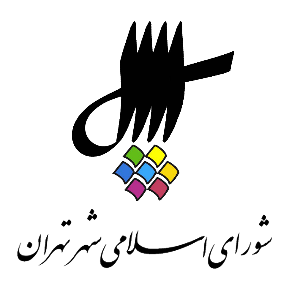 عناوین مندرجاتاعلام رسمیت جلسه و قرائت دستورقرائت آیاتی از کلام الله مجیدبیانات جناب آقای محسن هاشمی رفسنجانی، ریاست محترم شورای شهر تهرانتذکرات اعضای شورا، آقایان: محمدجواد حق‌شناس، مجید فراهانی و بشیر نظریبررسي لايحه‌ی شماره‌ی 265174/10 مورخ 18/03/98 شهردار محترم تهران در خصوص معرفي جناب آقاي محمدرضا زارعلي، سرپرست محترم اداره‌ی كل امور مالي و اموال به عنوان ذيحساب 2 شهرداري تهران به شماره‌ی 6647/160 مورخ 18/03/98 و قرائت گزارش كميسيون اصلي برنامه و بودجهبررسي نامه‌ی شماره‌ی 3687/160 مورخ 22/2/98 ستاد هماهنگي شوراياري‌هاي شوراي اسلامي شهر تهران در خصوص آيين‌نامه‌ی اجرايي انتخابات پنجمين دوره‌ی فعاليت شوراياري‌ها و قرائت گزارش كميسيون اصلي نظارت و حقوقي به شماره‌ی ثبت 3512/160 مورخ 18/02/98اعلام ختم جلسه و تاریخ تشکیل جلسه آینده1. اعلام رسمیت جلسه و قرائت دستوررئیس {محسن هاشمی رفسنجانی} ـ خواهش می‌‌کنم همه سر جایشان بنشینند 14، عدد 14 را داریم. خواهش می‌‌کنم ان‌‌شاءالله اجازه بدهید خبرنگاران محترم جلسه را تشکیل می‌‌دهیم. خانم نژاد بهرام بفرمایید. منشی {زهرا نژاد بهرام} ـ بسم الله الرحمن الرحیم. با عرض سلام خدمت همکاران گرامی، مهمانان حاضر در جلسه، اهالی رسانه هنوز تشریف نیاوردند؟ رئیس {محسن هاشمی رفسنجانی} ـ آمدند تعدادی از آن‌ها منشی {زهرا نژاد بهرام} ـ بله برنامه‌‌ی صد و چهل و هفتمین جلسه‌‌ی رسمی پنجمین دوره‌‌ی شورای اسلامی شهر تهران و ری و تجریش که به صورت فوق‌العاده در روز سه‌‌شنبه 21 خرداد 1398 از ساعت 9 لغایت 11 در محل تالار شورا برگزار می‌‌شود به شرح ذیل اعلام می‌‌گردد. دستور جلسه1. قرائت آیاتی از کلام الله مجید. 2. بررسی لایحه‌‌ی شماره‌‌ی 265174/10 مورخ 18/3/98 شهرداری محترم تهران در خصوص معرفی جناب آقای محمدرضا زارعلی سرپرست محترم اداره کل امور مالی و اموال به عنوان ذیحساب 2 شهرداری تهران به شماره‌‌ی 6647/160 مورخ 18/3/98 و قرائت گزارش کمیسیون اصلی، برنامه و بودجه. 3. بررسی نامه‌‌ی شماره‌‌ی 3687/160 مورخ 22/2/98 ستاد هماهنگی شورایاری‌‌های شورای اسلامی شهر تهران در خصوص آیین‌‌نامه‌‌ی اجرایی انتخابات پنجمین دوره‌‌ی فعالیت شورایاری‌‌ها و قرائت گزارش کمیسیون اصلی نظارت و حقوقی به شماره ثبت 160 مورخ 18/2/98. 4. بررسی پلاک ثبتی 1/2620/33، 345/79، 50/4987/4، 832/42 با توجه به نظریه‌‌ی کمیسیون ماده 7 آیین‌‌نامه‌‌ی اجرایی ماده 1 قانون اصلاح لایحه‌‌ی قانونی حفظ و گسترش فضای سبز در شهرها و قرائت گزارش کمیسیون شهرسازی و معماری. 8. بررسی موارد اصلاحی در اساسنامه‌‌ی نمونه‌‌ی سازمان‌‌های وابسته‌‌ی شهرداری تهران ابلاغی به شماره‌‌ی 160 مورخ 21/11/97 و قرائت گزارش کمیسیون برنامه و بودجه به شماره ثبت 4112 مورخ 24/2/98. 9. بررسی پلاک‌‌های ثبتی 1/893/35، 309/375، 1/38640/123، 2/7/1218، 1661/8، 24/195/2 و 7849/3394 و 22224 و 48 با توجه به نظریه‌‌ی کمیسیون ماده‌‌ی 7 آیین‌نامه‌ی اجرایی ماده‌‌ی 1 قانون اصلاح لایحه‌‌ی قانونی حفظ و گسترش فضای سبز در شهرها و قرائت گزارش کمیسیون شهرسازی و معماری. 2. قرائت آیاتی از کلام الله مجیدمنشی {زهرا نژاد بهرام} ـ در خدمت جناب آقای محمد کاکاوند هستیم ایشان نفر اول مسابقات قرآن در دانشجویان کشور بودند، فعال قرآنی کشور در سال 90 بودند و در مسابقات متعدد داخلی و بین‌المللی رتبه‌‌های ممتازی را کسب کردند. در خدمت آقای کاکاوند هستیم. رئیس {محسن هاشمی رفسنجانی} ـ خب بسم الله الرحمن الرحیم. بفرمایید خواهش می‌‌کنم. محمد کاکاوند {قاری قرآن} ـ سلام علیکم و رحمه الله. اعوذبالله من الشیطان الرجیم بسم الله الرحمن الرحیم يا داوُدُ إِنَّا جَعَلْناكَ خَليفَةً فِي الْأَرْضِ فَاحْكُمْ بَيْنَ النَّاسِ بِالْحَقِّ وَ لا تَتَّبِعِ الْهَوى‏ فَيُضِلَّكَ عَنْ سَبيلِ اللَّهِ إِنَّ الَّذينَ يَضِلُّونَ عَنْ سَبيلِ اللَّهِ لَهُمْ عَذابٌ شَديدٌ بِما نَسُوا يَوْمَ الْحِساب‏ * وَ ما خَلَقْنَا السَّماءَ وَ الْأَرْضَ وَ ما بَيْنَهُما باطِلاً ذلِكَ ظَنُّ الَّذينَ كَفَرُوا فَوَيْلٌ لِلَّذينَ كَفَرُوا مِنَ النَّار * أَمْ نَجْعَلُ الَّذينَ آمَنُوا وَ عَمِلُوا الصَّالِحاتِ كَالْمُفْسِدينَ فِي الْأَرْضِ أَمْ نَجْعَلُ الْمُتَّقينَ كَالْفُجَّار * كِتابٌ أَنْزَلْناهُ إِلَيْكَ مُبارَكٌ لِيَدَّبَّرُوا آياتِهِ وَ لِيَتَذَكَّرَ أُولُوا الْأَلْباب‏ *صدق الله العلی العظیم(حضار صلوات فرستادند.)رئیس {محسن هاشمی رفسنجانی} ـ طیب الله، خیلی ممنون، لطف کردید، موفق باشید. 3. بیانات محسن هاشمی رفسنجانی، ریاست شورای شهر تهرانرئیس {محسن هاشمی رفسنجانی} ـ خب بسم الله الرحمن الرحیم. در ابتدا لازم است از معاونت اول محترم ریاست جمهوری که روز گذشته بازدید دقیقی از کارخانه‌‌ی واگن‌‌سازی تهران داشتند تشکر کنم و همان طور که در نظرسنجی‌‌ها مشخص است، اولویت نخست مردم تهران حل مسئله‌‌ی ترافیک و آلودگی هوا است که این مسیر یعنی توسعه‌‌ی حمل و نقل عمومی انبوه‌‌بر غیرآلاینده به عنوان یک راه حل اصلی باید مدنظر قرار بگیرد. خوشبختانه زیرساخت‌‌های مترو ساخته شده و اگر درست تجهیز شود امکان انجام 7 میلیون سفر به راحتی وجود دارد و لازم است که ما ضمن افزایش حقوق به تجهیز خطوط مترو، تجهیز مترو را هم در نظر بگیریم و اگر دولت و مجلس حمایت کنند از تجهیز مترو، چندین برابر هزینه‌‌ی ساخت تجهیزات ثابت و متحرک از طریق صرفه‌‌جویی سوخت قطعاً برای دولت به دست می‌‌آید و در ضمن، جان هزاران شهروند تهرانی که بر اثر آلودگی هوا استرس و تنش قرار می‌‌گیرند، ان‌‌شاءالله دچار مشکل نمی‌‌شود. تنها خواسته‌‌ی ما از ریاست محترم جمهوری و معاونت اول ریاست جمهوری این است که در این کمکی که کردند به شهر تهران و 2 میلیارد یورو تخصیص دادند برای قطار شهری‌‌های کشور، نسبت به سهمیه یا مسدودی ارزی توسط بانک مرکزی اقدام کنند، تأییدیه بازپرداخت و سود تسهیلات را توسط سازمان برنامه بودجه از طریق ماده‌‌ی 62 بدهند و در نهایت تخصیص پیش پرداخت را ما داشته باشیم و ضمانت‌‌هایی که باید اصولاً وزارت اقتصاد دارایی به طرف خارجی بدهد را انجام بدهند تا LC و اعتبارات اسنادی این موضوع مؤثر شود. این تنها خواسته‌‌ای است که از معاونت ریاست جمهوری داریم که امیدواریم ان‌‌شاءالله به نتیجه برسد. و السلام علیکم و رحمه الله و برکاته. خواهش می‌‌کنم تذکر اگر هست ... 4. تذکرات اعضای شورا: محمدجواد حق‌شناس، مجید فراهانی و بشیر نظریمنشی {زهرا نژاد بهرام} ـ آقای حق‌‌شناس. رئیس {محسن هاشمی رفسنجانی} ـ بفرمایید. منشی {زهرا نژاد بهرام} ـ آقای حق‌‌شناس. رئیس {محسن هاشمی رفسنجانی} ـ خاموش است خانم نژاد بهرام. محمدجواد حق‌‌شناس {عضو شورا} ـ بسم الله الرحمن الرحیم. بیستم خرداد روز جهانی صنایع دستی است. به همین مناسبت به استحضار در واقع اعضای محترم شورا و جامعه‌‌ی رسانه‌‌ای باید برسانیم که خوشبختانه روز گذشته با همکاری شورای شهر، شهرداری و سازمان گردشگری، میراث فرهنگی، صنایع دستی و گردشگری، آغاز هفته‌‌ی صنایع دستی در خیابان استاد نجات اللهی گرامی داشته شد و برای یک هفته قرار بر این شد که با توجه به اهمیتی که صنایع دستی در فضای امروز گردشگری و همین طور عرصه‌‌ی تولید دارد، بتواند جایگاه مناسب و واقعی خودش را در جامعه‌‌ی ما پیدا کند. از شاید آغاز به کار شورای پنجم یکی از محورهایی که در شهر تهران مورد توجه قرار گرفت، احیا و توجه به گذرهایی با محوریت حوزه‌‌ی فرهنگ، هنر و گردشگری بود. توجه به این حوزه باعث شد که ما یک پهنه را به عنوان پهنه‌‌ی رودکی و چهار گذر را به عنوان گذرهای نمایش، کتاب، صنایع دستی و هنر را در بافت مرکزی در واقع تهران با محوریت خیابان انقلاب مورد توجه قرار بگیرد، مطالعه شود و یکی از این اتفاقات بعد از یک سال و نیم تلاش عملاً با پیشنهادی که سازمان میراث فرهنگی به شورای شهر دادند که شورای شهر موافقت کند که خیابان استاد نجات اللهی هم به عنوان گذر صنایع دستی شناخته شود، موضوع در عرضم به حضورتان کمیسیون نام‌‌گذاری هم مطرح شد، با این عنوان که با حفظ نام استاد نجات اللهی ما عنوان گذر را هم به این مجموعه اضافه کنیم و تابلوی گذر صنایع دستی هم اضافه شود به المان‌‌های شهری، این اتفاق دیروز افتاد و رونمایی شد با حضور آقای شهردار و معاون رئیس جمهور و عملاً این فضا فرصت برای شهرمان، برای گردشگرانی که به تهران می‌‌آیند و همین طور برای نزدیک به 3 میلیون خانواده‌‌ی ایرانی که مستقیماً با صنایع دستی مرتبط هستند، ارتزاق می‌‌کنند و به هر حال یکی از راه‌‌هایی که می‌‌تواند با تحریم‌‌های در واقع ناجوانمردانه‌‌ای که شکل گرفته، فضا و فرصتی را برای فضای تولید کشور فراهم کند، این خیابان به عنوان یک نماد و المان مورد توجه قرار گرفت. من لازم است مجدداً تشکر کنم و به تمام عزیزان در این حوزه که زحمت کشیدند هم تبریک بگویم و هم از آن‌ها بابت این تلاش تشکر خودم را اعلام کنم. منشی {زهرا نژاد بهرام} ـ خیلی متشکر. آقای فراهانی. مجید فراهانی {عضو شورا} ـ بسم الله الرحمن الرحیم. تذکر من ناظر بر تکلیفی بود که در هنگام انتخاب ذیحسابان و همچنین قائم مقام ذیحساب شهرداری همه‌‌ی ما تصویب کردیم و آن ناظر بر این بود که هر دو ماه یک بار گزارش نظارتی این حوزه با جزئیاتی که تعیین کردیم به شورای شهر ارسال شود که علی رغم پیگیری‌‌هایی که صورت گرفت، متأسفانه چنین گزارشی تاکنون ارسال نشده که من این تذکر را قرائت می‌‌کنم. بسم الله الرحمن الرحیم. ارتقاء سطح سلامت و انضباط مالی و مقابله با تخلفات مالی و محاسباتی، یکی از انتظارات به حق شهروندان از شورای شهر است. انتظاری که متأسفانه طی ادوار شورا تاکنون به آن پاسخ مناسب و در خور شأنی داده نشده است و زمینه‌‌ساز بی‌‌اعتمادی شهروندان نسبت به سلامت مالی اداره‌‌ی شهر شده است. بر اساس تبصره‌‌ی 7 مصوبه‌‌ی اصلاحیه‌‌ی مصوبه‌‌ی انتخاب ذیحساب و عوامل ذیحسابی در شهرداری تهران، سازمان‌‌ها و شرکت‌‌های تابعه، ابلاغی به تاریخ 12/4/86 ذیحساب موظف است هر 2 ماه یک بار گزارش نظارتی از حسن اجرای مصوبات بودجه‌‌ی شهرداری تهران و واحدها و سازمان‌‌ها و شرکت‌‌های تابعه را تهیه و به شورای اسلامی شهر تهران ارائه نماید. همچنین بر اساس تبصره‌‌ی 3 مصوبه‌‌ی تأیید 30 نفر از کارکنان شهرداری تهران به عنوان قائم مقام ذیحساب در واحدهای تابعه، ابلاغی به تاریخ 24/4/97 که ما در جلسه‌‌ی تیر ماه 97 سال گذشته تصویب کردیم، به منظور ارتقای سطح سلامت اداری، انضباط مالی و پایبندی به مقررات قائم مقام ذیحساب 2 مکلف هستند در صورتی که انجام خرجی را بر خلاف قوانین، مقررات و مصوبات شورا تشخیص دهند، با اخذ دستور کتبی متضمن قبول مسئولیت دستور دهنده‌‌ی خرج، مراتب را مطابق فرم بند 15 آیین‌‌نامه‌‌ی اجرایی شرح وظایف و حدود اختیارات ذیحساب و نحوه‌‌ی انتخاب قائم مقامان ذیحساب 2 به ذیحساب شهرداری تهران اعلام و رونوشتی از گزارش فرم را به شورای اسلامی شهر تهران ارسال نمایند. متأسفانه علی رغم تصریح مصوبات شورا، این تکلیف قانونی توسط ذیحساب شهرداری تهران و قائم مقامان ذیحسابان 2 واحدهای اجرایی با بی‌‌توجهی کامل مواجه شده و هیچ گونه گزارشی تاکنون به شورا تقدیم نشده است. بر همین اساس در اجرای بند 3 ماده‌‌ی 71 قانون شوراهای اسلامی کشور درباره‌‌ی ارائه‌‌ی گزارش نظارتی از حسن اجرای مقررات مالی معاملاتی شهرداری تهران و واحدها، سازمان‌‌ها و شرکت‌‌های وابسته به ذیحساب و قائم مقامان ذیحساب 2 شهرداری تهران تذکر می‌‌دهم. به عنوان رئیس کمیته‌‌ی بودجه و نظارت مالی شورا در اجرای مصوبات یاد شده، دو بار در تاریخ 2/11/97 طی نامه‌‌ی شماره‌‌ی 161320003 و سپس در تاریخ 19/12/97 در نامه‌‌ی شماره‌‌ی 37566/161 از ذیحساب شهرداری تهران جناب آقای خسروی خواستار ارائه‌‌ی گزارش نظارتی از حسن اجرای مقررات مالی و معاملاتی شهرداری تهران، واحدها و سازمان‌‌‌‌های وابسته شدم که متأسفانه این‌‌ نامه‌‌ها تاکنون بدون پاسخ مانده است. اینجانب نارضایتی شدید خود را از عدم اجرای مقررات و گزارشگری به شورا پس از اخذ رأی توسط ذیحساب شهرداری تهران اعلام می‌‌نمایم و خواستار پایان دادن به این روند عدم گزارشگری و پنهان‌‌سازی اطلاعات نظارت مالی حین خرج هستم. خدایا چنان کن سرانجام کار تو خشنود باشی و ما رستگار. منشی {زهرا نژاد بهرام} ـ خیلی متشکر. آقای نظری. بشیر نظری {عضو شورا} ـ بسم الله الرحمن الرحیم. با سلام خدمت همکاران، مهمانان و خبرنگاران گرامی. روز گذشته روز جهانی صنایع دستی بود و در همین راستا نیز از تابلوی گذر صنایع دستی در خیابان استاد نجات الهی رونمایی شد. لازم می‌‌دانم از این اقدام تشکر کنم و در عین حال از مسئولان سازمان میراث فرهنگی، صنایع دستی و گردشگری و نیز شهرداری تهران می‌‌خواهم که به رونمایی از یک تابلو در شهر بسنده نکرده و از صنایع دستی هنرمندان تهرانی که متأسفانه در سایه‌‌ی شلوغی و ازدحام ناشی از پایتخت بودن کمتر مورد توجه قرار گرفته است، حمایت بیشتری انجام دهند. اما دو پرسش اساسی وجود دارد. نخست آنکه تاکنون چه قدر در فضاهای شهری به معرفی صنایع دستی کشورمان پرداخته شده است؟ به نظر می‌‌رسد می‌‌توان با کمک سازمان زیباسازی اقدام به معرفی و الما‌‌ن‌‌سازی صنایع دستی و اکران و نصب آن در نقاط مختلف شهر کرد. دوم آنکه در اتفاق خوب دیروز به نام گذر صنایع دستی چه تحولی در آن معبر نسبت به هفته‌‌ی قبل رخ داده است؟ به نظر می‌‌رسد باید اقدام خوب روز گذشته تکمیل شده و زیرساخت‌‌های لازم از جمله پیاده‌‌راه‌‌سازی خیلی زود فراهم شود. تذکر امروز بنده در مورد مدیران دو شغله در شهرداری تهران است. همان طور که می‌‌دانید برابر اصل 141 قانون اساسی و نیز نص صریح قانون ممنوعیت تصدی بیش از یک شغل، نمی‌‌توان در هیچ مجموعه‌‌ی عمومی از جمله شهرداری تهران به صورت همزمان دارای بیش از یک پست و سمت بود. اما متأسفانه متوجه شدم که به رغم صراحت قانون، تعدادی انگشت شمار از مدیران در شهرداری دارای دو پست سازمانی هستند. گرچه این اقدام بر خلاف قانون ممنوعیت تصدی بیش از یک شغل بوده و تخلف محسوب می‌‌شود اما سؤال این جا است که حتی اگر قانونی در این زمینه وجود نداشت، مگر در میان جوانان متخصص و متعهد فردی یافت نمی‌‌شود که برخی از افراد را همزمان به بیش از یک پست بگمارند؟ به این دسته از مدیرانی که اسامیشان موقت نزد بنده محفوظ خواهد ماند و همین طور به معاون توسعه‌‌ی منابع انسانی اخطار می‌‌کنم که هر چه زودتر پست‌‌های مدیریتی مذکور را تعیین تکلیف کرده و این افراد هر چه زودتر از یکی از دو پست خود استعفا دهند، چرا که در غیر این صورت مجبور به اعلام اسامی آنان خواهم شد. هر چند همین الان هم در سامانه‌‌ی مدیران برای عموم مردم قابل مشاهده هست. عذرخواهی می‌‌کنم. منشی {زهرا نژاد بهرام} ـ تمام شد؟رئیس {محسن هاشمی رفسنجانی} ـ بفرمایید. 5. بررسي لايحه‌ی شماره‌ی 265174/10 مورخ 18/03/98 شهردار تهران در خصوص معرفي جناب آقاي محمدرضا زارعلي، سرپرست محترم اداره‌ی كل امور مالي و اموال به عنوان ذيحساب 2 شهرداري تهران به شماره‌ی 6647/160 مورخ 18/03/98 و قرائت گزارش كميسيون اصلي برنامه و بودجهمنشی {زهرا نژاد بهرام} ـ مخبر کمیسیون برنامه و بودجه. دستور اول بررسی لایحه‌‌ی شماره‌‌ی 265174/10 مورخ 18/3/98 شهردار محترم تهران در خصوص معرفی جناب آقای محمد رضا زارعلی سرپرست محترم اداره کل امور مالی و اموال به عنوان ذیحساب 2 شهرداری تهران به شماره‌‌ی 6647 مورخ 18/3/98 و قرائت گزارش کمیسیون اصلی، برنامه و بودجه. آقای الویری تشریف بیاورید.رئیس {محسن هاشمی رفسنجانی} ـ مخبر گفتیم. مجید فراهانی {عضو شورا} ـ خب بسم الله الرحمن الرحیم. همان جور که مستحضر هستید عزیزان، ما به عنوان یکی از وظایف مهم نظارتی شورا بحث نظارت مالی جزء مهمترین کارهایی است که ما صورت می‌‌دهیم و این نظارت مالی توسط دو بخش مهم صورت می‌‌گیرد. یکی نظارت قبل از خرج هست، نظارت حین خرج و نهایتاً نظارت پس از خرج در شهرداری، مناطق و واحدها و سازمان‌‌‌‌های شهرداری تهران. نظارت قبل از خرج در تصویب بودجه‌‌ی سالانه اتفاق می‌‌افتد که ما هر سال این جا می‌‌آییم و بودجه‌‌ای را تصویب می‌‌کنیم برای واحدها، سازمان‌‌ها، مناطق و ابلاغ می‌‌شود به شهرداری تهران. نظارت حین خرج در شهرداری تهران با انتخاب قائم مقامان ذیحساب 1 و قائم مقامان ذیحساب 2 صورت می‌‌گیرد که ما این جا همان جور که مستحضر هستید هم شهرداران مناطق به عنوان قائم مقامان ذیحساب 1 یعنی قائم مقامان شهردار تهران که ذیحساب هست بر اساس قانون اعمال نظر می‌‌کنند، ما این جا بررسی می‌‌کنیم و رأی می‌‌دهیم و بعد قائم مقامان ذیحساب 2 که این‌‌ها ذیحسابانی هستند که در مناطق، سازمان‌‌ها و شرکت‌‌ها مستقر هستند که این‌‌ها باید کارمند رسمی شهرداری باشند و شرایط خاصی دارد که ما در آیین‌‌نامه‌‌ی مذکور ما تصویب کردیم و بعد نظارت پس از خرج هست که در نظارت پس از خرج بحث حسابرسی و گزارشات حسابرسی هست که ارائه می‌‌شود و به مرور در دستور کار شورا قرار می‌‌گیرد و تصویب می‌‌شود. برای نظارت حین خرج در اداره کل مالی شهرداری تهران، مدیرکل شهرداری تهران به عنوان قائم مقام ذیحساب 2 تعیین می‌‌شود که در حال حاضر انتخاب و پیشنهاد قائم مقامان ذیحساب 2 در مناطق، سازمان‌‌ها و شرکت‌‌ها توسط اداره کل مالی شهرداری تهران صورت می‌‌گیرد. بحث ذیحسابی، زیرمجموعه‌‌ی این اداره کل تعریف می‌‌شود. برای همین بر اساس قانون در حال حاضر مصوبه‌‌ی شورا مدیرکل مالی شهرداری تهران به عنوان قائم مقام ذیحساب 2 انتخاب می‌‌شود و ارائه می‌‌شود نظرش به شورا و بحث می‌‌شود و تصویب می‌‌شود. خب همان جور که مستحضر هستید در گذشته آقای خسروی به عنوان معاون مالی شهرداری تهران خدمت شما عرض کنم که انتخاب شده بودند، مدیرکلی مالی شهرداری تهران انتخاب شده بودند که ایشان به عنوان قائم مقام ذیحساب هم پیشنهاد شدند و ما این جا بحث و بررسی کردیم. بله ذیحساب 2 شهرداری تهران انتخاب شده بودند و ما این جا بررسی کردیم و تصویب کردیم و همین جا لازم می‌‌دانم از زحمات آقای خسروی هم البته علی رغم تذکری که دادم تشکر کنم. در حال حاضر جناب آقای زارعلی به عنوان جایگزین آقای خسروی به عنوان مدیرکل مالی در حقیقت انتخاب شدند و حکم سرپرستی ایشان ابلاغ شده. به همین دلیل هم هست که شهردار محترم به عنوان ذیحساب 2 ایشان را پیشنهاد کردند و الان در دستور کار شورا هست که ما در مجموعه‌‌ی کمیته‌‌ی بودجه و نظارت مالی شورا جلسه‌‌ای را داشتیم از ایشان دعوت کردیم. ایشان سوابق خودشان را تشریح فرمودند که حالا من خواهشم این است که اگر آقای هاشمی بپذیرند ایشان هم چند کلمه‌‌ای صحبت کنند و در خصوص برنامه‌‌های ایشان برای ساماندهی به بخش قائم ‌‌مقامان ذیحسابان مناطق، سازمان‌‌ها و شرکت‌‌ها خدمت شما عرض کنم که درخواست توضیحاتی کردیم که ایشان خب توضیحات مبسوطی را ارائه کردند که چه برنامه‌‌ای برای بحث ساماندهی به بحث قائم مقامان ذیحساب 2 در سطح مناطق و سازمان‌‌ها و شرکت‌‌ها دارند و چگونه می‌‌خواهند این کار را انجام دهند. خب رزومه‌‌ی ایشان در اختیار دوستان هست البته در کانال مربوط به شورا قرار داده شده، دوستان می‌‌توانند مطالعه کنند. در کنار بحث در صورتی که ایشان حالا تصویب خواهد شد سه تا بند بعد در کمیسیون برنامه بودجه بررسی شد و سه بند هم به عنوان الحاقیه به این مصوبه پیشنهاد شد که ما این سه بند را در حقیقت در هنگامی که داریم تصویب می‌‌کنیم ذیحساب 2 را در شهرداری که ایشان را به عنوان ذیحساب 2 اگر تصویب کنیم، این سه بند را هم الحاقیه‌‌ی مصوبه داشته باشیم که این بندها را من قرائت می‌‌کنم. اولاً ذیحساب شهرداری موظف است به صورت ماهانه گزارش نظارتی خود درباره‌‌ی رعایت مقررات و انضباط مالی در شهرداری تهران، واحدها و سازمان‌‌ها و شرکت‌‌های تابعه را به انضمام فرم‌‌های بند ب ماده‌‌ی 15 آیین‌‌نامه‌‌ی اجرای ذیحسابی که قائم مقامان ذیحساب و واحدهای اجرایی تکمیل کرده‌‌اند، تهیه و به شورای اسلامی شهر تهران ارائه نماید. این موضوع اولی بود که تأکید داشت کمیسیون برنامه بودجه که حتماً با توجه به این وظیفه‌‌ی معطل مانده‌‌ای‌‌ که تاکنون انجام نشده، ماهانه گزارشی را از حسن اجرای این بند ارائه شود و معلوم شود که جمع‌‌بندی گزارشات ذیحسابان چگونه صورت می‌‌گیرد. بحث بعدی به منظور پیگیری تحقق شفافیت و قاعده‌‌مندی در خصوص پرداخت مطالبات به ویژه پرداخت به پیمانکاران، بحث ارتقاء سطح سلامت اداری و انضباط مالی پیگیری شود و نهایتاً پیگیری تحقق شفافیت و انضباط مالی از طریق راه‌‌اندازی و یکپارچگی و فراگیر کردن سامانه‌‌های مختلف ثبت عملکرد مالی در سطح شهرداری تهران و کلیه‌‌ی واحدهای تابعه از جمله راه‌‌اندازی و یکپارچگی سامانه‌‌ی صورت وضعیت الکترونیک، سامانه‌‌ی جامع مالی، سامانه‌‌ی قراردادها، سامان جامع املاک و دیگر سامانه‌‌های مالی مرتبط و نهایتاً نظارت بر حسن اجرای مصوبه‌‌ی الزام شهرداری تهران به انجام الکترونیک و اعلان عمومی اطلاعات معاملات. این‌‌ها بندهایی هم بود که به عنوان الحاقیه بر تصویبی اگر اعضای شورا تصویب کنند در حقیقت جناب آقای زارعلی را به عنوان ذیحساب 2 شهرداری تهران، این بندها هم به عنوان بندهای الحاقیه به این مصوبه صورت بگیرد. خیلی ممنون آقای هاشمی.رئیس {محسن هاشمی رفسنجانی} ـ خیلی لطف فرمودید. منشی {زهرا نژاد بهرام} ـ آقای رسولی. رئیس {محسن هاشمی رفسنجانی} ـ من یک تذکر بدهم ما به عنوان ذیحساب داریم ایشان را تعیین می‌‌کنیم قائم مقام ذیحساب نیستند. سید حسن رسولی {عضو شورا} ـ من در مورد ذیحسابی می‌‌خواهم صحبت کنم. رئیس {محسن هاشمی رفسنجانی} ـ چون چند بار آقای فراهانی بعضی وقت‌‌ها می‌‌گفتند قائم مقام ذیحساب از این ... به عنوان ذیحساب. سید حسن رسولی {عضو شورا} ـ بسم الله الرحمن الرحیم. همان طور که اشاره شد آقای دکتر فراهانی گفتند، ذیحساب وظایفی را بر عهده دارد که به عنوان یکی از بازوهای نظارت مالی محاسباتی شورای اسلامی شهر تهران ناظر است و کنترل کننده‌‌ی صحت تصمیمات و رویدادهای مالی در شهرداری تهران است. در کنار حسابرسی و سایر روش‌‌هایی که در اختیار شورای اسلامی شهر تهران هست. تذکری که برادرم آقای نظری دادند را من می‌‌خواهم یادآوری کنم. آقای مهندس هاشمی در شرایط فعلی علی رغم اینکه ما در برنامه‌‌ی سوم آوردیم ذیحسابان اعم از اصل ذیحساب و قائم مقامان باید از ساختار شهرداری تهران جدا شوند و جانمایی شوند در دبیرخانه‌‌ی شورای اسلامی شهر تهران. نمی‌‌تواند کسی ذیحساب باشد، همزمان مدیرکل امور مالی باشد، علاوه بر اینکه تصدی بیش از یک شغل هست، در حقیقت ذینفع واحد هست. این را به درستی طی سال گذشته و امسال به آن رسیدیم و در برنامه‌‌ی سوم هم تکلیف کردیم. من پیشنهادم این است و خواهشم از جمع این است از آقای امامی هم این جا تقاضا می‌‌کنم که در بحث اصلاح ساختاری که دارند، ما باید به سمتی برویم که ذیحسابی از کل دستگاه شهرداری از هر حیث هم به لحاظ استخدامی، هم به لحاظ مالی، عزل و نصب و غیره و ذلک جدا شود، شبیه دیوان محاسبات که در اختیار مجلس است صفر و صد آن، در راستای کمک به تشکیل دیوان محاسبات عمومی، شغل و پست ذیحسابی از شهرداری در حقیقت جدا شود و بیاید در شورای اسلامی شهر تهران. از آن جایی که ما هنوز در حقیقت این بند از ماده‌‌ی سوم را شهرداری اجرا نکرده و ما اجرا نکردیم خواستم این را یادآوری کنم که برادرمان آقای زارعلی که ان‌‌شاءالله رأی می‌‌آوردند از الان حواسشان باشد که بعداً باید بین ذیحساب بودن و مدیرکل مالی بودن یکی را انتخاب کنند. رئیس {محسن هاشمی رفسنجانی} ـ خب این‌‌ها را به عنوان توضیحات تکمیلی جناب آقای فراهانی فرض می‌‌کنیم ولی اگر کسی مخالف هست ... منشی {زهرا نژاد بهرام} ـ مخالف. رئیس {محسن هاشمی رفسنجانی} ـ مخالف کسی هست صحبت کند. بشیر نظری {عضو شورا} ـ شما این را می‌‌توانید مخالف تلقی کنید اصلاً. رئیس {محسن هاشمی رفسنجانی} ـ نه حالا من مخالف تلقی نمی‌‌کنم چون ایشان گفتند رأی می‌‌آورد. ان‌‌شاءالله که رأی می‌‌آورد ولی این موضوع را در نظر بگیرند. من اول آن حس کردم دارند مخالف می‌‌کنند بعد با این جمله حسم عوض شد آقای ... در نتیجه شما ... بشیر نظری {عضو شورا} ـ خب پس اجازه بدهید من هم تذکر آیین‌‌نامه‌‌ای بدهم. رئیس {محسن هاشمی رفسنجانی} ـ شما می‌‌توانید اگر تذکر است ولی اشاره به آیین‌‌نامه بکنید. بشیر نظری {عضو شورا} ـ اشاره ... رئیس {محسن هاشمی رفسنجانی} ـ به بند آیین‌‌نامه. بشیر نظری {عضو شورا} ـ شکلی به آن اشاره می‌‌کنم. رئیس {محسن هاشمی رفسنجانی} ـ نه بند آیین‌‌نامه را بگویید ... بشیر نظری {عضو شورا} ـ خدمتتان‌‌ عارضم که من می‌‌خواهم عرض کنم فرمایش آقای رسولی درست است، اما به هر حال الان قانون می‌‌گوید که باید حتماً ذیحساب از کارکنان رسمی شهرداری باشد. اینکه ما چیزی را تصویب کردیم که قرار هست بعداً این بیاید زیر نظر شورا و چه شود و چه شود، به نظرم آن باید بماند بعد از اینکه ما بتوانیم قانون را هم تغییر بدهیم. فلذا الان بر اساس قانون و بر اساس رویه من تقاضایم این هست ما این فرایند را ادامه بدهیم ... رئیس {محسن هاشمی رفسنجانی} ـ آره ادامه می‌‌دهیم. بشیر نظری {عضو شورا} ـ بعداً که قانون تغییر کرد و ما توانستیم حالا به اصلاح ساختار هم برسیم ... رئیس {محسن هاشمی رفسنجانی} ـ بله آقای رسولی هم منظورشان همین بود ... بشیر نظری {عضو شورا} ـ که البته فکر می‌‌کنم که عجله‌‌ای هم حالا خیلی شاید برای اصلاح ساختار نداشته باشیم که کار شتاب‌‌زده انجام ندهیم که دوباره 6 ماه بعد از آن مجبور شویم آن را اصلاح کنیم، فعلاً بر اساس رویه‌‌ی فعلی عمل کنیم تا بعد ببینیم خدا چه می‌‌خواهد. رئیس {محسن هاشمی رفسنجانی} ـ دست‌‌تان درد نکند. پس مخالفی اگر وجود ندارد به رأی بگذارم؟ مخالفی وجود ندارد به رأی بگذارید. منشی {زهرا نژاد بهرام} ـ خودشان صحبت نکنند آقای زارعلی؟رئیس {محسن هاشمی رفسنجانی} ـ وقتی مخالفی وجود ندارد برای چی صحبت کند. دیگر هر چی صحبت کنند خراب‌‌تر می‌‌شود یک دفعه. بگذارید رأی‌‌گیری کنیم الان. بله؟ بله؟ آقای امامی می‌‌خواهند معرفی کنند. حالا توضیح اشکال ندارد هنوز به رأی نگذاشتیم. روشن کنید. عبدالحمید امامی {معاونت مالی و اقتصاد شهری} ـ بسم الله الرحمن الرحیم. سلام عرض می‌‌کنم خدمت هیئت رئیسه‌‌ی محترم، اعضای محترم شورا و همکاران و حضار گرامی. من وظیفه‌‌ی خودم می‌‌دانم که یکی از برنامه‌‌های اصلی که حوزه‌‌ی معاونت مالی باید به آن توجه کند، شفاف‌‌سازی و سالم‌‌سازی و انضباط مالی هست. همین طور که از صحبت دوستان برمی‌‌آمد، یکی از ارکان آن ذیحسابی‌‌ها هستند. متأسفانه من در این مدتی که در خدمت دوستان بودم، گزارشاتی از ذیحسابان می‌‌آمد که آن رعایت لازم را نداشت. به نظر من برای اینکه محیط شهرداری را سالم‌‌تر از گذشته کنیم، دو تا اقدام باید انجام شود. یکی انتخاب مدیران ارشد شهرداری است که توسط شورایی با ویژگی‌‌های شما و شهرداری با ویژگی آقای دکتر حناچی این ان‌‌شاءالله حاصل است و مدیران ارشد، مدیران سالمی هستند و دور و بری‌‌های خودشان را هم احتمالاً کنترل خواهند کرد و افراد مناسب خواهند چید. اما بخش اصلی در بدنه‌‌ی شهرداری هست و آن باید به طور سیستماتیک کنترل شود. یعنی به نحوی همین طور که اشاره کردند مکانیزه شود که اختیار از تصمیم‌‌گیری افراد تقریباً سلب شود، یعنی به طور سیستماتیک عمل کنند و بخش نظارتی آن قاعدتاً مالی و ذیحسابی شهرداری است. من با دوستان حراست و بازرسی صحبت کردم که ما اگر بتوانیم یک مثلث بین این سه مجموعه‌‌ی ذیحسابی و بازرسی و حراست تشکیل بدهیم که به طور جامع کنترل کنند در مناطق و شرکت‌‌ها مسائل مالی را و مسائل دیگر را قطعاً می‌‌تواند کمک مؤثری کند به آن اهدافی که اشاره کردند دوستان. در این رابطه آقای زارعلی با توجه به اینکه در دو منطقه قائم مقام بودند و در چهار منطقه معاون مالی بودند و عضو انجمن حسابرسان خبره هستند و 21 سال در شهرداری سابقه دارند، این سابقه‌‌ی طولانی مدت نسبت به مدیرکل‌‌های قبلی که عموماً از خارج از مجموعه و حتی آقای خسروی هم در چهار پنج سال گذشته خارج از مجموعه‌‌ی شهرداری وارد شده بودند، این نقص را ایشان می‌‌توانند ان‌‌شاءالله جبران کنند و با شناختی که از بدنه‌‌ی شهرداری وجود دارد، بتوانیم افراد مناسبی را شناسایی کنیم و به شورا معرفی کنیم که با تصویب شورا این افراد بتوانند آن خدماتی که مورد نیازمان است ارائه بدهند. از ویژگی‌‌های دیگری که من لازم بود اشاره کنم در این جا، تشکر از آقای خسروی هست و آقای خسروی را معرفی کردیم، در یکی از مناطق همین طور که قبلاً هم معاون یکی از مناطق شهرداری بودند الان هم در آن سمت از تجربیاتشان استفاده کنیم. و السلام. رئیس {محسن هاشمی رفسنجانی} ـ خیلی ممنون. منشی {زهرا نژاد بهرام} ـ آقای سالاری. رئیس {محسن هاشمی رفسنجانی} ـ مخالف آقای سالاری یا موافق؟ محمد سالاری {عضو شورا} ـ بله مخالف. رئیس {محسن هاشمی رفسنجانی} ـ بفرمایید. محمد سالاری {عضو شورا} ـ بسم الله الرحمن الرحیم. ضمن عرض سلام و احترام خدمت تمامی همکاران محترم و هیئت رئیسه‌‌ی محترم، ببینید آقای مهندس هاشمی تذکری که جناب آقای مهندس رسولی به عنوان خزانه‌‌دار محترم شورا ارائه دادند، به نظر من یک تذکر جدی است. ما در شورا آمدیم از ابتدا مطرح کردیم که اساساً در حوزه‌‌ی ذیحسابی متأسفانه شاهد هیچ گونه گزارشی از سوی ذیحسابان تمامی سازمان‌‌ها، شرکت‌‌ها و مناطق 22گانه به نهاد نظارتی شورا نیستیم. در صورتی که همه‌‌ی آن‌‌ها به لحاظ قانونی مصوبه‌‌ی شورا را نیاز دارند و جالب است که کمیسیون محترم برنامه و بودجه در یکی از در اصل اقدامات بسیار خوب خود آمد تصمیم گرفت که حوزه‌‌ی ذیحسابی از حوزه‌‌ی اجرایی و شهرداری تهران منفک شود و حتی حقوق و مزایای آن توسط شورا پرداخت شود و امروز در یک تصمیمی که مدیرکل مالی می‌‌خواهد ذیحساب هم باشد دوباره مماشات می‌‌کنند و می‌‌گویند حالا بگذاریم بعداً. خب همین جا باید تصمیم بگیریم. ما دیگر 2 سال زمان را از دست دادیم آقای رسولی، آقای الویری. چه زمانی دیگر می‌‌خواهید این تصمیمات را عملیاتی کنید؟ بگذاریم دوره‌‌ی ششم عملیاتی شود؟ خب اینکه دیگر تصمیم ما است. الان امروز آقای دکتر حناچی یعنی اینجا ما در بدنه‌‌ی شهرداری کسی را نداریم که یک نفر را به عنوان مدیرکل معرفی کند یک نفر هم به عنوان ذیحساب که حقوق او را هم اینجا بدهیم و او شود همراه ما در بازرسی‌‌ها و در بررسی فرایندهای عملیات مالی. لذا من خواهشم این است که تقاضای برگشت در اصل این لایحه را دارم از سوی شهردار محترم تهران که همین جا تصمیم‌‌گیری شود. در غیر این صورت من تقاضایم از جنابعالی به عنوان ریاست محترم شورا این است که ما این را در کمیسیون شهرسازی و معماری گذاشته بودیم که چی هست؟ بحث کنیم. گزارشاتی در این خصوص به ما واصل شده. شاید اصلاً صلاح نباشد که الان در صحن من این‌‌ها را عنوان کنم. این گزارشات را ما راستی آزمایی کنیم دوستان بیایند پاسخ بدهند اگر اقناع شدیم مجدداً بیاید این جا مطرح شود. رئیس {محسن هاشمی رفسنجانی} ـ آقای الویری موافق صحبت کنید. مرتضی الویری {عضو شورا} ـ ببینید آقای سالاری مطلبی که شما می‌‌گویید اولاً حدود پنج شش ماه است در حال بررسی در شورای عالی استان‌‌ها است تحت عنوان دیوان محاسبات شهری. یک جلسه مفصل ... اجازه بدهید من عرضم تمام شود. یک جلسه‌‌ای هم با خود دیوان محاسبات داشتیم که چگونه ما می‌‌توانیم این دیوان محاسبات شهری را شکل بدهیم تا بشود نظارت درست و حسابی بر هزینه‌‌های شهرداری وجود داشته باشد مستقل از مجموعه‌‌ی شهرداری. این کار در حال انجام است. بخشی از این کار استقلال ذیحساب و آوردن آن زیر نظر شوراها است ولی همه‌‌ی آن نیست. الان فعلاً با سازوکاری که وجود دارد از نظر تشکیلاتی و سازوکاری که وجود دارد دو تا شخصیت حقوقی جداگانه ما نداریم. یک شخصیت حقوقی به عنوان مدیر مالی داریم که همان این مسئولیت را از طرف شورای شهر قبول می‌‌کند به عنوان ذیحساب. این کار دارد ادامه پیدا می‌‌کند تا زمانی که آن مجموعه جمع‌‌بندی به صورت مصوبه دربیاید و عملیاتی شود. ممکن 3 ماه طول بکشد ممکن است یک سال، ممکن است به این دوره نرسد. ولی کار، کار مبنایی و اساسی هست و حتماً هم انجام خواهد شد. یعنی تشکیل دیوان محاسبات شهری یک خواسته‌‌ی عمومی و فراگیر شوراهای کل کشور هست. حتماً انجام خواهد شد. ولی ما نمی‌‌توانیم تا آن زمان معطل بمانیم، الان ما مجبور هستیم بر مبنای چهارچوب‌‌های قانونی موجود کارمان را انجام بدهیم. فردی را به عنوان مدیر مالی انتخاب کردند در گذشته این مدیر مالی ذیحساب هم بوده الا اینکه ما سازوکاری داریم تعبیه می‌‌کنیم که این ذیحساب با شورای شهر کار کند. این در چهارچو‌‌ب‌‌های قانون فعلی چنین اجازه‌‌ای را می‌‌دهد. مطلبی که شما می‌‌گویید درست است من قبول دارم ولی الان قابل انجام نیست. رئیس {محسن هاشمی رفسنجانی} ـ خب بگذارید من ماده‌‌ی 79 را برای اطلاع ... بعد اجازه‌‌ به شما می‌‌دهم. ببینید ماده‌‌ی 79 قوانین و مقررات مربوط به شهر و شهرداری می‌‌گوید که کلیه‌‌ی پرداخت‌‌های شهرداری در حدود بودجه‌‌ی مصوب با اسناد مثبت و با رعایت مقررات آیین‌‌نامه‌‌ی مالی به عمل خواهد آمد. این اسناد باید به امضای رئیس حسابداری و شهرداری که ذیحساب خواهند بود یا قائم مقام آنان که مورد قبول انجمن باشد برسد. این قانون است. آن چیزی که آقای رسولی هم می‌‌گویند حرف درستی است که ما می‌‌خواهیم این ذیحسابان زیر نظر خود شورا بتوانند عمل کنند، حقوقشان را از این طرف بگیرند. آن هم جزء تبصره‌‌های مربوط به برنامه‌‌ی سوم است که ما باید آن را عملی‌‌ کنیم. ان‌‌شاءالله ما این کار را پیگیری می‌‌کنیم و عملی می‌‌کنیم ولی اینکه شهرداری که نمی‌‌تواند الان مدیرکل حسابداری مالی نداشته باشد، ذیحساب نداشته باشد، کارها لنگ می‌‌شود. در نتیجه آقای شهردار این را به فوریت برای من فرستاده بودند، ولی چون ننوشته بودند دو فوریت یا یک فوریت من فرستادم به کمیسیون مربوطه برای رسیدگی. لذا الان به اندازه‌‌ی کافی بحث شد اگر شما جمله‌‌ای دارید بفرمایید آقای سالاری و بعد به رأی‌‌گیری بپردازیم.مرتضی الویری {عضو شورا} ـ آقای زارعلی هم باید صحبت کنند.رئیس {محسن هاشمی رفسنجانی} ـ اگر خواستند می‌‌توانند صحبت کنند. شاید خجالتی باشند نخواهند صحبت کنند. محمد سالاری {عضو شورا} ـ ببینید آقای مهندس هاشمی بر اساس مصوبه‌‌ی شورا در بودجه‌‌ی سال 98 و مطلبی که الان آقای مهندس رسولی به شما هم نشان دادند، در راستای همان فرمایشات آقای مهندس الویری ما تکلیف کردیم به شهرداری که همین الان در اصل این اتفاق بیافتد. یعنی این یک تعارض منافع است. قابل توجه خانم دکتر آروین که حالا آن طرح هم ارائه دادند. یک کسی که خودش مدیرکل است ذیحساب هم هست، این عین تعارض منافع است. ما می‌‌آییم می‌‌گوییم که مهندسین ناظر، مهندسینی که در اصل دارای پروانه‌‌ی اشتغال به کار هستند، چون کارمند شهرداری هستند بایستی نظارت بر ساختمان‌‌های شهر نداشته باشند، چون تعارض منافع است. برای اینکه تعارض منافع واقعی است که بعد هم می‌‌آییم بر خلاف آن مصوبه‌‌ی خودمان دوباره الان این جا تصمیم می‌‌گیریم. اشکال ندارد آقای مهندس امامی بر اساس اختیارات خودش می‌‌تواند مدیرکل انتصاب کند نیاز به تأیید ما هم ندارد. کار شهرداری هم لنگ نشود ... رئیس {محسن هاشمی رفسنجانی} ـ خیلی ممنون جناب آقای سالاری ... محمد سالاری {عضو شورا} ـ ولی در مورد این من تقاضایم به عنوان یک عضو شورا آقای هاشمی از جنابعالی این است که موضوع ذیحسابی آن را یک جلسه به تأخیر بیندازید. آن بحث گزارشات را هم عرض کردم. ممکن است حالا بعداً من ... ادامه‌‌ی آن شاید مصلحت نباشد چون آن‌‌ها هم باید راستی آزمایی شوند ... رئیس {محسن هاشمی رفسنجانی} ـ خیلی ممنون. محمد سالاری {عضو شورا} ـ من این به صلاح شهردار تهران خود آقای زارعلی و آقای امامی هم هست. رئیس {محسن هاشمی رفسنجانی} ـ در هر صورت اجبار به رأی‌‌گیری داریم. خواهش می‌‌کنم رأی را مطرح کنید. نه اگر پیشنهادی دارید می‌‌توانید ... می‌‌خواهید صحبت هم بفرمایید آقای زارعلی. به نظر انگیزه ندارند صحبت کنند همین که حضوراً هستند. خودشان ... نه من نمی‌‌خواهم بفرمایم شما خودتان می‌‌خواهید صحبت کنید؟ این جا اجبار نیست که حتماً صحبت کنید، می‌‌توانید صحبت نکنید. می‌‌گویند تا مرد سخن نگفته باشد عیب و هنرش نهفته باشد. البته نگفتند زن‌‌ها، گفتند تا مرد سخن نگفته باشد. محمدرضا زارعلی {سرپرست اداره‌ی کل امور مالی و اموال} ـ بسم الله الرحمن الرحیم. سلام عرض می‌‌کنم خدمت همه‌‌ی اعضای محترم شورا و خسته نباشید می‌‌گویم. برای من مایه‌‌ی مباهات است که امروز در خدمت شما هستم در این جایگاه، افتخار می‌‌کنم که قابل دانستید که من این جا خدمت شما باشم. من محمدرضا زارعلی هستم. کارمند رسمی شهرداری تهران با 21 سال سابقه. امروز که این جا نشسته بودم دیدم که روی BOARD زده بود امروز 12 ژوئن روز کودکان کار است. آقای مهندس الویری یاد اولین خاطره‌‌ی ورودم به شهرداری افتادم که در سال 78 در زمان مدیریت خوب جنابعالی من معاون مالی اداری همین مرکز ساماندهی کودکان خیابانی شدم سال 78. امروز چون 12 ژوئن بود دیدم خیلی مناسبت دارد. یک مختصری از رزومه‌‌ی ناچیز خودم را عرض می‌‌کنم خدمتتان‌‌ و بعضی از تذکراتی که دوستان دارند را به عنوان خط مشی و برنامه خدمتتان‌‌ عرض می‌‌کنم. من سال‌‌ها معاون مالی اداری بودم در مناطق 2، 8، 17 و 22، معاون اداره کل برنامه بودجه شهرداری تهران بودم، عضو شورای مشورتی مالی اداری شهر تهران بودم 10 سال، عضو انجمن حسابان خبره‌‌ی ایران هستم، در دانشگاه آزاد تدریس می‌‌کنم. البته به خاطر مشغله دو، سه سال است که این کار را نمی‌‌کنم، قائم مقام مناطق 2 و 17 بودم و مشاور معاون شهردار تهران بودم و مسائلی ... حالا بعضی از رزومه‌ای که حالا شاید به این جایگاه ارتباط نداشته باشد. در خصوص بخشی از برنامه‌‌هایی که من خدمتتان‌‌ می‌‌خواهم داشته باشم در صورت رأی اعتماد شما، تقویت عاملین ذیحسابی هست از طریق ارتقاء دانش کاری و حمایت و پشتیبانی از استقلال رأی ایشان، تلاش در جهت شفافیت هر چه بیشتر با توجه به تأکید شهردار محترم، شورای محترم و جناب آقای مهندس امامی، تلاش در جهت شایسته‌‌ گزینی در قشر ذیحسابان، ذیحسابان غیرعامل این ذیحساب در مناطق و سازمان‌‌ها و شرکت‌‌ها، ایجاد بانک اطلاعاتی ذیحسابان را هم خدمت دوستان کمیته عرض کرده بودم قبلاً. یک بانک اطلاعاتی ذیحسابان را پیشنهاد دادم خدمت آقای مهندس، موافقت فرمودند که از طریق فراخوان، آزمون و مصاحبه، ما یک بانک اطلاعاتی از بچه‌‌های شایسته‌‌ای که در واقع به عنوان ذیحساب بازوی شورا باشند را تهیه کنیم و داشته باشیم. برقراری ارتباط منظم جهت گزارش‌‌دهی به شورای محترم و کمیسیون محترم بودجه و ایجاد سازوکار لازم در این خصوص. همین بحثی که الان باعث تذکر به شهرداری شده را در واقع در تلاش در جهت جلوگیری از این گونه تذکرات، برپایی دوره‌‌های آموزشی ضمن خدمت جهت ایجاد وحدت رویه در تصمیمات ذیحسابان. گاهاً ما مشاهده می‌‌کنیم یک اتفاق در مثلاً سه نقطه اتفاق می‌‌افتد و سه تا در واقع تجویز ذیحسابان دارند که این را در دوره‌‌های آموزشی ضمن خدمت که قبلاً داشتیم و چند سال است که نداریم، این را حتماً جزء برنامه‌‌ها گذاشتیم که به صورت هفتگی آموزش ذیحسابان را داشته باشیم. روزآمد کردن رسیدگی به اسناد مالی و صورت‌‌های مالی و بحث تفریغ بودجه که در دستور کار هست. گزارش‌‌دهی 2 ماهه طبق آیین‌‌نامه و مقررات که قبلاً انجام نمی‌‌شده و یا با تأخیر می‌‌شده، حتماً من جز تعهداتم هست که این را به موقع به اعضای محترم شورا و کمیته‌‌های اختصاصی و ویژه بدهم. بررسی مجدد آیین‌‌نامه‌‌ها و قوانین مرتبط با ذیحسابی و روزآمد کردن آن‌‌ها در صورت نیاز. بعضی از این مواد قابل اصلاح هست. اجرای کامل بحث تالار معاملات و مناقصات در خصوص شفافیت مالی و مکانیزه کردن قراردادها و صورت وضعیت‌‌ها که ما در نقطه‌‌ی 80 درصدی هستیم و فقط منتظر بحث امضای دیجیتال هستیم و من دیروز مکاتبه‌‌ای داشتم با سازمان فناوری که اگر آن بحث امضای دیجیتال حل شود، ما در این نقطه می‌‌توانیم این را عملیاتی کنیم و این سند افتخاری برای شورای شفاف و فاخر این دوره هست. اجرای مقررات و دستورالعمل‌‌های مالی که جزء وظایف ما است و حتماً کاری خواهیم کرد که در موعدهای این موارد مقرر به شورا در واقع گزارش‌‌دهی لازم انجام شود. آقای هاشمی عرضی ندارم. ناهید خداکرمی {عضو شورا} ـ آقای زارعلی با توجه به نکاتی که آقای دکتر سالاری فرمودند و دوستان، شما چه جوری این تعارض منافع را مدیریت خواهید کرد و اصلاً وقت می‌‌کنید دو تا کار به این سنگینی با حجم بالا و دقتی که ذیحساب نیاز دارد را مدیریت کنید یا نه؟ محمدرضا زارعلی {سرپرست اداره‌ی کل امور مالی و اموال} ـ بله. من در جلسه‌‌ای که خدمت آقای مهندس رسولی و جناب آقای فراهانی بودم، این را خودم عرض کردم گفتم که همواره ما در نظر دادن دو تا شخصیت داریم یک شخصیت حقیقی داریم، یک شخصیت حقوقی. شخصیت حقیقی گفتم نظر شخصیت حقیقی خودم به عنوان محمدرضا زارعلی که در شهرداری تهران مویی سفید کردیم این است که باید ذیحسابی مثل دولت مستقل باشد، ذیحساب باید استقلال رأی داشته باشد تا بتواند نهایت دقت نظر را داشته باشد. دوماً شخصیت حقوقی خب من به عنوان در واقع مدیرکل حقوقی قوانین و مقررات فعلی این را ایجاب می‌‌کند. همان طور که جناب آقای مهندس الویری فرمودند قوانین تا این روز و تا لحظه‌‌ای که شما تصویب کنید و تأیید شود و ابلاغ شود این را می‌‌گوید. خب مدیران کل قبلی قطعاً کم یا زیاد و بسته به حالا قوای مدیریتی، شمّه‌‌ی مدیریتی خودشان یا توان شخصی خودشان کم و بیش از عهده‌‌ی این برآمدند ما همواره بین اجرا و نظارت خیلی مرز باریکی داریم که تسلیم فشار نشویم برای یک امضا، از طرفی امضا صحت داشته باشد و مخل شفافیت نشود. من با توجه به اینکه اکثر سوابق خدمتی‌‌ خود را در این حوزه گذراندم و خیلی از دوستان شناخت دارند از من به لحاظ اینکه استقلال رأی دارم در مباحث مالی، این تعهد را می‌‌دهم و احساس می‌‌کنم که تا روزی که این دو تا در هم تنیده هستند بتوانم در واقع حافظ رأی و امانت شما باشم. آقای مهندس خواهش می‌‌کنم. منشی {زهرا نژاد بهرام} ـ خیلی متشکر، ممنون. آقای هاشمی بفرمایید. خب رأی‌‌گیری کنیم؟ رئیس {محسن هاشمی رفسنجانی} ـ خب اگر اجازه بدهید الان آقای سالاری به دلیل مصوبه‌‌ی تعارض منافعی که ما قبلاً داشتیم، با 3 امضا استرداد درخواست کردند که البته آقای میرلوحی الان امضایشان را دارند پس می‌‌گیرند. من منتظرم ببینیم آیا اصرار بر امضا دارند یا نه؟ چه شد آقای میرلوحی؟ چرا بگذارید با مسالمت، روش مسالمت آمیز ... سید حسن رسولی {عضو شورا} ـ پیشنهاد حل مسئله دارم. اجازه می‌‌فرمایید؟ رئیس {محسن هاشمی رفسنجانی} ـ نه اصلاً بگذارید من ببینم اگر این امضا نیاید که من رأی‌‌گیری می‌‌کنم دیگر پیشنهاد نمی‌‌شود. پیشنهاد ... منشی {زهرا نژاد بهرام} ـ آقای امینی. رئیس {محسن هاشمی رفسنجانی} ـ بفرمایید، بفرمایید آقای امینی. بله؟ سید ابراهیم امینی {عضو شورا} ـ بسم الله الرحمن الرحیم. جناب آقای مهندس هاشمی تقاضای استرداد مسکوت گذاشتن این‌‌ها راجع به لوایحی است که ما می‌‌خواهیم تصمیم‌‌گیری ماهوی کنیم، نیاز به کار کارشناسی بیشتر دارد. بحث انتخاب اصلاً از این مقوله خارج است و لذا اینکه اصلاً ... رئیس {محسن هاشمی رفسنجانی} ـ خب با توجه به تذکر جناب آقای امینی به رأی می‌‌گذاریم. سید ابراهیم امینی {عضو شورا} ـ خواهش می‌‌کنم.منشی {زهرا نژاد بهرام} ـ نه نه ... رئیس {محسن هاشمی رفسنجانی} ـ نه. منشی {زهرا نژاد بهرام} ـ رأی‌‌گیری را انجام می‌‌دهیم. منشی {بهاره آروین} ـ دوستان برگه‌‌های رأی توزیع شده. رئیس {محسن هاشمی رفسنجانی} ـ نه اصلاً امضای خود را پس گرفت آقای الویری. محمد سالاری {عضو شورا} ـ نه خانم خداکرمی هستند.منشی {بهاره آروین} ـ برگه‌‌های رأی توزیع شده. رئیس {محسن هاشمی رفسنجانی} ـ آقای امینی به عنوان حقوقدانمان می‌‌گویند اصلاً این موضوع، موضوع از نظر ... ماهوی این است که ... آره ببینید کار به نظر من کار شهرداری هم لنگ می‌‌شود. این‌‌جور مسائل را ما باید اول داخل می‌‌توانیم ... آقای سالاری ما می‌‌توانیم این را به بحث بگذاریم، جلسه بگذاریم و بعد فشار بیاوریم که این کار حتماً اتفاق بیافتد. هر جور می‌‌خواهید دیگر نمی‌‌توانید الان مخالف صحبت کردید. بگذارید رأی‌‌گیری کنیم بعد ان‌‌شاءالله روی آن ... شما فرصت داشتید دیگر برایتان وقت گذاشتیم دو دفعه ... بله رأی‌‌گیری می‌‌کنیم. ببینید آقای ببینید الان یک پیشنهاد آقای فراهانی دادند ... که این موضوع شما هم می‌‌تواند در آن بیاید. به عنوان یک تبصره‌‌ی الحاقی می‌‌توانیم به مصوبه‌‌ای که ایشان انتخاب می‌‌شود این متن را هم اضافه کنیم. الان تبصره‌‌ی الحاقی را خود آقای فراهانی خواندند. من الان این را می‌‌اندازم روی دیوار، روی تابلو آن را به رأی می‌‌گذارم ... سلام، سلام. بگذارید رأی‌‌گیری تمام شود. آقای سالاری شما ماده‌‌ی 79 را بخوانید ببینید ما که این جا نباید تصمیمی بگیریم که باعث لنگ شدن کار شهرداری شود از نظر اجرایی، درست است امکان دارد مثلاً مواردی که شما می‌‌فرمایید کاملاً صحیح باشد ما می‌‌توانیم در جلسه‌‌ی کمیسیون‌‌ها بحث کنیم تبدیل به طرح کنیم، بیاوریم تصویب کنیم، ابلاغ کنیم. در صورتی که الان این را هم تصویب کردیم در بند ماده‌‌ی همین برنامه‌‌ی سوم، الان می‌‌توانیم اصرار بر اجرا کنیم و بخواهیم که آقای امامی که این را اجرا کنند، آقای امامی شما یک قولی هم بدهید که آقای سالاری رضایت پیدا کنند. همان یواشکی قول بدهید نمی‌‌خواهد تریبونی قول بدهید. به پشت نگاه کنید قول بدهید. منشی {بهاره آروین} ـ من بخوانم آراء را؟ رئیس {محسن هاشمی رفسنجانی} ـ بفرمایید، بفرمایید. منشی {بهاره آروین} ـ دوستان نتیجه‌‌ی رأی‌‌گیری، تعداد حاضران در هنگام رأی‌‌گیری 20 نفر، تعداد آراء اخذ شده 20 رأی ... رئیس {محسن هاشمی رفسنجانی} ـ خب ان‌‌شاءالله می‌‌گیریم، تشریف بیاورید هیئت رئیسه امروز روی آن بحث می‌‌کنیم. منشی {بهاره آروین} ـ جناب آقای محمدرضا زارعلی با 13 رأی به عنوان ذیحساب 2 شهرداری تهران انتخاب شدند.{رأی‌گیری}موضوع رأی‌گیری: بررسي لايحه‌ی شماره‌ی 265174/10 مورخ 18/03/98 شهردار تهران در خصوص معرفي جناب آقاي محمدرضا زارعلي، سرپرست محترم اداره كل امور مالي و اموال به عنوان ذيحساب 2 شهرداري تهران به شماره‌ی 6647/160 مورخ 18/03/98 و قرائت گزارش كميسيون اصلي برنامه و بودجهنوع رأی‌گیری: مخفی با ورقه، وفق بند سوم ماده‌ی دوم و ماده‌ی پنجم دستورالعمل نحوه اداره جلسات، رأی‌گیری و بررسی پیشنهادهای واصل شده به شورا، مصوب 19/2/92 شورای عالی استان‌هاموافق: -مخالف: -رأی نداده: -غایب جلسه: شهربانو امانیغایب زمان رأی‌گیری: - نتیجه اقدام: آقاي محمدرضا زارعلي با 13 رأی موافق اعضای شورای اسلامی شهر تهران از 20 عضو حاضر در جلسه در زمان رأی‌گیری به عنوان ذيحساب 2 شهرداري تهران، اکثریت آرای لازم را احراز نمودند.رئیس {محسن هاشمی رفسنجانی} ـ خب خیلی ممنون لطف فرمودید. می‌‌خواهید می‌‌توانید ... منشی {زهرا نژاد بهرام} ـ دستور بعدی. رئیس {محسن هاشمی رفسنجانی} ـ ببینید یک تبصره‌‌ی الحاقی را جناب آقای فراهانی این جا خواندند. می‌‌خواهید بنشینید آقای ... ببینید تبصره‌‌ی الحاقی را خواندند. من نمی‌‌دانم شما در نامه‌‌ای که برای من فرستادید ... منشی {بهاره آروین} ـ فراموش کرده بودند. رئیس {محسن هاشمی رفسنجانی} ـ نگذاشته‌‌ بودید این تبصره‌‌ی الحاقی را. چون قبلاً برای من نفرستادید من در دستور نگذاشتم این را به عنوان یک پیشنهاد این جا به من عرضه کنید. الان با یک امضا پیشنهاد، دو امضا پیشنهاد شده. من این پیشنهاد را ... منشی {بهاره آروین} ـ بله کمیسیون پیشنهاد کردند اصلاً 5 امضا. رئیس {محسن هاشمی رفسنجانی} ـ آقای ... پس با چند امضا اسم‌‌ آن را بگذاریم؟منشی {بهاره آروین} ـ با 5 امضای کمیسیون. رئیس {محسن هاشمی رفسنجانی} ـ خب امضا کنید. منشی {بهاره آروین} ـ آن مواردی که گفتید. منشی {زهرا نژاد بهرام} ـ امضا کنید. رئیس {محسن هاشمی رفسنجانی} ـ شأن شورا این نیست که از دور با دست بگویید امضا شده باید امضا کنید. همین الان امضا کنید. خب در مورد این الحاقیه توضیح بدهید جناب آقای فراهانی بفرمایید. منشی {زهرا نژاد بهرام} ـ آقای الویری توضیح می‌‌دهد یا فراهانی توضیح می‌‌دهد. نماینده‌‌ی کمیسیون شما توضیح می‌‌دهید آقای ...بهاره آروین {منشی} ـ من توضیح می‌‌دهم.منشی {زهرا نژاد بهرام} ـ خانم آروین. رئیس {محسن هاشمی رفسنجانی} ـ آقای، آقای شما بحثتان را بعداً بکنید، اضافه کنید به عنوان یک پیشنهاد اضافه کنید به همین الحاقی. منشی {بهاره آروین} ـ من توضیح بدهم؟ رئیس {محسن هاشمی رفسنجانی} ـ خب بعد توضیح بدهید، بعد توضیح بدهید. منشی {زهرا نژاد بهرام} ـ مخالف توضیح بدهید. منشی {بهاره آروین} ـ دوستان، دوستان خاطرشان باشد زمانی که قائم مقامان ذیحساب 2 یعنی افرادی که جناب آقای حالا زارعلی به عنوان قائم مقام خودشان در مناطق معرفی کردند و ما رأی دادیم، آن زمان هم کمیسیون بودجه پیشنهاد کرد که خیلی روشن ما اولویت‌‌هایی را برای در واقع ذیحسابان منتخب خودمان و قائم مقامانشان اعلام کنیم. الان این تبصره‌‌ی پیشنهادی که جا افتاده به دلیل تعجیلی که شد که این در واقع کار عقب نماند و لایحه فوریتی بود، این اولویت‌‌ها جا افتاده. 5 اولویت را الان کمیسیون بودجه پیشنهاد کرده به عنوان وظایف در واقع مدیرکل امور مالی به عنوان ذیحساب 2 اشاره شود. اولین مورد آن همان طور که آقای فراهانی گفتند ارائه‌‌ی گزارش‌‌های نظارتی ماهانه از عملکرد قائم مقامان ذیحساب 2 در مناطق، واحدهای تابعه و همچنین فرم‌‌هایی که آن‌‌ها از بند 2 آیین‌‌نامه‌‌ی اجرایی ذیحسابی در واقع تکمیل می‌‌کنند و این گزارش‌‌ها را به کمیسیون برنامه و بودجه بدهند که مورد بررسی قرار داده شود. در واقع ما از عملکرد کسانی که به آن‌‌ها رأی می‌‌دهیم یک گزارش‌‌های ماهانه‌‌ی نظارتی داشته باشیم. این مورد اول هست. دومین مورد این هست که در واقع در جهت سلامت اداری و شفافیت مالی ما به دو حوزه توجه ویژه داشته باشیم. شورای پنجم در واقع این اولویت‌‌بخشی را انجام می‌‌دهد. یکی شفافیت در خصوص عملکرد در واقع پرداخت‌‌ها به مطالبات که متأسفانه به هر جال همیشه شبهات و حرف و حدیث‌‌هایی در آن بوده که چگونه بر اساس چه قاعده‌‌ای در واقع این پرداخت‌‌ها انجام می‌‌شود. به خصوص در حوزه‌‌ی در واقع اشخاص حقیقی یا در واقع پیمانکاران این شفافیت و قاعده‌‌مندی ضروری است که حتماً انجام شود. تدبیری اندیشیده شود که در واقع همه‌‌ی این شبهاتی که ممکن بوده سالیان گذشته باشد از بین برود. نکته‌‌ی بعد سامانه‌‌های حوزه‌‌ی مالی هست که اگر واقعاً این سامانه‌‌ها اتصال به هم پیدا کنند و برخی سامانه‌‌ها راه بیافتند از جمله سامانه‌‌ی صورت وضعیت الکترونیک، بسیاری از در واقع این متأسفانه حالا فسادی که ممکن است در حوزه‌‌ی مالی باشد با این هوشمندسازی و مکانیزه کردن در واقع از بین می‌‌رود. بنابراین راه‌‌اندازی و یکپارچگی سامانه‌های حوزه‌‌ی مالی از جمله سامانه‌ی صورت وضعیت، سامانه‌‌ی جامع مالی، سامانه‌‌ی قراردادها و سامانه‌‌ی در واقع جامع املاک مورد اشاره قرار گرفته. نکته‌‌ی آخر هم مصوبه‌‌ی مهمی را شورای پنجم داشت در سال گذشته در خرداد ماه سال گذشته، الزام شهرداری تهران به انجام الکترونیکی و اعلان عمومی اطلاعات معاملات که بخشی از آن در واقع بر روی وبسایت شفاف قرار گرفته، منتها کل فرایند الکترونیکی شود و اطلاعات تمامی معاملات منتشر شود به خصوص در سطح واحدهای تابعه، نظارت بر حسن اجرای این هم واقعاً شاید اصلی‌‌ترین محوری که می‌‌تواند در حوزه‌‌ی مالی داشته باشد همین ذیحساب در واقع 2 هست که منتخب ما هست. این چند مورد به علاوه‌‌ مورد کلی تلاش برای تحقق سلامت اداری و انضباط مالی که اصلی‌‌ترین اولویت مدیرکل امور مالی باشد، این 5 موردی هست که در قالب تبصره‌‌ی الحاقی کمیسیون بودجه اعلام شده.منشی {زهرا نژاد بهرام} ـ آقای رسولی مخالف. سید حسن رسولی {عضو شورا} ـ بسم الله الرحمن الرحیم. آقای مهندس هاشمی همکاران محترم من بند ث تبصره‌‌ی 24 بودجه‌‌ی سال 98 را می‌‌خوانم و بعد در ادامه‌‌ی آن در مخالفت با پیشنهاد خانم دکتر آروین نکاتی را عرض می‌‌کنم. اعتبارات مربوط به حقوق و مزایای قائم مقامان ذیحساب شهرداری (ستاد، مناطق، سازمان‌‌ها، شرکت‌‌ها و مؤسسات تابعه) به اعتبار ردیف 610010200469 با عنوان اداره‌‌ی کل امور اجرایی انتقال یافته، حقوق و مزایای ایشان یعنی همه‌‌ی آنان رأساً از سوی شورای اسلامی شهر تهران پرداخت خواهد شد. هرگونه پرداخت به این افراد توسط واحدهای اجرایی محل خدمت ممنوع است. یعنی آقای زارعلی که امروز شد ذیحساب ما اگر آخر برج بخواهد حقوق خودش را امضا کند، حق ندارد این امضا را بکند. این یک و اما در مخالفت آن چیزی که می‌‌خواستم پیشنهاد کنم که اجازه ندادید این نبود که ما رأی‌‌گیری نکنیم. عرضم این بود که ما بیاییم آقای زارعلی را به عنوان ذیحساب انتخاب کنیم، آقای امامی اگر صلاح دانستند با حفظ سمت تا زمانی که آن اثرها را تفکیک نکردیم، ایشان امور مالی را هم تنفیذ کنند. آقای زارعلی در حقیقت ارباب جمعی شورای شهر شود که بتواند در حقیقت به عنوان مدیری که تحت امر و فرمان آقای شهردار نیست به امر نظارت همان طور که آقای سالاری گفتند، بپردازد و اما در مخالفت با پیشنهادی که خانم دکتر آروین و برادرم آقای دکتر فراهانی فرمودند خانم دکتر، آقای دکتر فراهانی، همه‌‌ی این پیشنهادات را ما قبلاً مصوب کرده‌‌ایم. انجام الکترونیک مصوبه‌‌ی شورا است، سامانه‌‌ی معاملات مصوبه‌‌ی شورا است، این بند ث که عرض کردم مصوبه‌‌ شورا است ... اینکه فرمودید که پرداخت مطالبات آقای ذیحساب مقام تشخیص ‌‌دهنده نیست. آن کسی که باید مدیریت کند پرداخت مطالبات را آقای شهردار است و معاون در حقیقت مفوض ایشان است. آقای ذیحساب تشخیص دهنده نیست. لذا بر این مصوبه من پیشنهادم این است که دیگر بار مصوبه نکنیم. رئیس {محسن هاشمی رفسنجانی} ـ جناب آقای رسولی اگر توجه کنید به نامه‌‌ی آقای حناچی، این موضوعی که شما می‌‌گویید در نامه‌‌ی ایشان مستتر است. ببینید ایشان نوشته که من آقای زارعلی را که سرپرست اداره‌‌ی کل امور مالی و اموال شهرداری تهران است به عنوان ذیحساب 2 شهرداری تهران معرفی می‌‌کنم. نه می‌‌دانم حالا آن جدا ولی می‌‌خواهم بگویم ایشان یعنی آن چیزی که شما الان به آقای امامی می‌‌گویید اتفاق افتاده، ایشان قبلاً به ایشان حکم اداره‌‌ی کل را دادند. یعنی برای اداره کل که نباید از ما اجازه بگیرند، برای ذیحسابی باید از ما اجازه بگیرند. پس آقای امامی ایشان را سرپرست تعیین کردند، آقای شهردار هم تأیید کردند. حالا می‌‌گویند ما می‌‌خواهیم این آقا که شده سرپرست اداره‌‌ی کل مالی به عنوان ذیحساب 2 هم عمل کند. این اعضای شوراها هستند که این را قبول کردند و 13 رأی هم دادند. خب حالا باز هم این را رأی دادند. خب حالا ان‌‌شاءالله ... حالا دیگر آن را باید بنشینید با آقای امامی حل‌‌ کنید که حقوق ... البته باید به بودجه‌‌ی ما اضافه کنند بعد ما حقوق‌‌ به آن‌ها بدهیم. بله ردیفشان را... خب اگر اجازه بدهید من این بحث را تمام کنم. در مورد این پیشنهادی که دادند این پیشنهاد یک پیشنهاد طولانی است، چند خط است. بله اگر کسی مخالف این پیشنهادی که الان روی ... انداختید متن را بالا یا ننداختید؟ متن را بندازید روی تابلو. کسی اگر می‌‌خواهد مخالفت کند اعلام کند. منشی {زهرا نژاد بهرام} ـ موافق صحبت کند.رئیس {محسن هاشمی رفسنجانی} ـ خب موافق صحبت کند. آخر شما معمولاً مخالفت که می‌‌کنید ضمن آن موافقت هم می‌‌کنید. نه ضمن اینکه خیلی شفاف هستید بعد از آن آدم احساس ... بله خواهش می‌‌کنم. نه خواهش می‌‌کنم جناب آقای ... روشن کنید آقای میرلوحی می‌‌خواهند صحبت کند، آقای میرلوحی صحبت کنند، خانم ... سید محمود میرلوحی {عضو شورا} ـ ببخشید. بسم الله الرحمن الرحیم. من این را عرض می‌‌کنم جناب آقای رسولی فرمایش شما متین ولی رویکرد شورا چون الان بحث انضباط مالی و در واقع شفافیت هست شاید این تکرارها در این جا اشکالی الان نداشته باشد. درست است ما گفتیم سامانه‌‌ها را جای دیگر ولی به نظر می‌‌آید الان ذیل این مصوبه‌‌مان، ما الان این پنج نکته را تأکید کنیم جای دوری نمی‌‌رود. هم راستای با رویکرد کلی ما است. دوستان مشخصاً عنایت دارید آقای رسولی، درست است که ذیحساب مسئول تشخیص نیست اما مسئول تطبیق هست. ما الان از حیث تطبیق هم بالاخره در بحث پرداخت دیون مسئله داریم خودتان هم قبول دارید. ما الان دوستان می‌‌فرمایند ما این‌‌قدر بدهی‌‌ها را دادیم ولی من و شما در کمیسیون برنامه تا حالا بفرمایید چه قدر اطلاع داریم از این که این پرداخت‌‌ها با چه معیاری بر اساس چه تشخیصی، اگر فردا یک کسی آمد گفت مثلاً این پرداختش بیشتر از آن قبلی بوده و آن کمتر بوده واقعاً نمی‌‌توانیم جواب بدهیم. من به نظرم می‌‌آید این پنج تا نکته‌‌ای که تأکید شد 1. اینکه منظماً گزارش بدهند. بالاخره بگویند ذیحساب حالا خانم دکتر نوری می‌‌فرمایند یک ماهه نمی‌‌شود. حالا پیشنهادی دوستان دارند بحثی نیست، ولی اینکه منظماً بفرمایند که ذیحسابان در مناطق و سازمان‌‌ها، رفتار و عملکردشان را گزارش شود این به نظرم کار مطلوبی است. 2. بدهی‌‌ها را که مسئولیت فعلاً که هر دو تای آن فعلاً ادغام است و آقای امامی هم نظر آقای سالاری را قبول داشتند که اگر بشود در آینده تفکیک کنیم. الان هم مانع قانونی اگر به من ارائه نشده بود، من نظر آقای سالاری را تأیید کرده بودم. ولی دیدیم الان تصریح قانونی است که در حسابداری و ذیحسابی با هم یکی باشد ماده‌‌ی 79 این را بررسی می‌‌کنیم. اگر نباشد جناب آقای امامی قبول داشتند که ما بیاییم خزانه و مالی را ادغام کنیم و ذیحسابی مستقل باشد. این هم یک نکته‌‌ی خوبی است. پس این پنج تا بندی که این جا آمده بدهی‌‌ها را در واقع در بحث تطبیق آن الان نظم پیدا کند. بحث گزارش ماهیانه از ذیحسابان به شورا بدهند. بحث سوم آن عرض کنم خدمتتان‌‌ که الزام به اعلام عمومی اطلاعات شود و سامانه‌‌ها هم مورد توجه ... من فکر می‌‌کنم کار خوبی است یک بدعت مثبت و خوبی است که ما در انتخاب یک ذیحساب بیاییم و اصول و رویکردهای مهم شورا را یادآوری کنیم. من توصیه می‌‌کنم دوستان لطف کنند و به این پیشنهاد رأی بدهند. رئیس {محسن هاشمی رفسنجانی} ـ خب اگر مخالفی هست ... منشی {زهرا نژاد بهرام} ـ آقای نظری مخالف. رئیس {محسن هاشمی رفسنجانی} ـ آقای امینی بفرمایید. سید ابراهیم امینی {عضو شورا} ـ بسم الله الرحمن الرحیم. چه را مخالف هستید خانم دکتر خداکرمی؟ ببینید این لایحه‌‌ معرفی ... رئیس {محسن هاشمی رفسنجانی} ـ یک فرد هست. سید ابراهیم امینی {عضو شورا} ـ فرد هست برای انتخاب یک جایگاه حقوقی. اینکه ما بخواهیم یک سری مطالب ماهوی را الحاق کنیم اصلاً این خیلی بد است ... رئیس {محسن هاشمی رفسنجانی} ـ زشت است. سید ابراهیم امینی {عضو شورا} ـ بله یعنی آن نیاز به یک لایحه‌‌ی ماهیتی دارد که در این خصوص ما می‌‌توانیم یک طرح بدهیم، شهردار را الزام کنیم که یک لایحه بفرستد. اصلاً ایشان آقای زارعلی را معرفی کرده برای این جایگاه، رأی آورده ما بیاییم این تبصره‌‌هایی را اضافه کنیم به معرفی فرد ... اصلاً امکان‌‌پذیر نیست. رئیس {محسن هاشمی رفسنجانی} ـ اصلاً بدعت می‌‌شود. بله. سید ابراهیم امینی {عضو شورا} ـ اصلاً این امکان‌‌پذیر جای آن نیست، کار خوبی هم که باشد، باید یا لایحه از سوی شهردار بیاید یا طرح اعضای شورا ارائه بدهند، بررسی شود و تبدیل به مصوبه شود. رئیس {محسن هاشمی رفسنجانی} ـ خب آقای امینی در قالب یک تذکر آیین‌‌نامه‌‌ای مخالفت کردند اجازه بدهید موافق صحبت کند. سید ابراهیم امینی {عضو شورا} ـ نه اگر تذکر من را می‌‌پذیرید دیگر ... منشی {زهرا نژاد بهرام} ـ آقای فراهانی. رئیس {محسن هاشمی رفسنجانی} ـ من پذیرفتم ولی مخالفت نبوده. سید ابراهیم امینی {عضو شورا} ـ وقت جلسه را نگیرید. مجید فراهانی {عضو شورا} ـ بسم الله الرحمن الرحیم. آقای هاشمی، آقای هاشمی من با دوستان، آقای هاشمی من با مشورتی که با دوستان کمیسیون داشتیم ... رئیس {محسن هاشمی رفسنجانی} ـ پس می‌‌گیرید؟ مجید فراهانی {عضو شورا} ـ بنا شد که این را به عنوان مصوبه‌‌ی کمیسیون چون قبلاً بعضی از این مواد مصوبه‌‌ی شورا را دارد. یعنی الان اگر ما مجدد به رأی بگذاریم و خدای نکرده رأی نیاورد یا تشکیک شود، آن مصوبات قبلی ما که بوده عملاً زیر سؤال خواهد رفت. بنابراین با مشورتی که با آقای رئیس، آقای الویری و دوستان دیگر آقای میرلوحی و دوستان داشتیم پس می‌‌گیریم و به عنوان مصوبه‌‌ی کمیسیون و پیگیری‌‌های کمیسیون پیگیری می‌‌کنیم. رئیس {محسن هاشمی رفسنجانی} ـ خیلی ممنون. اصلاً پس گرفته شد جناب آقای زارعلی پایان یافت. آقای زارعلی دیگر می‌‌توانید تشریف ببرید که کار شهرداری لنگ نماند. شما هم آقای امام می‌‌توانید تشریف ببرید. ان‌‌شاءالله که ... زود بروید تا اعضای شورا یک دفعه یک چیز دیگر ندادند. 6. بررسي نامه‌ی شماره‌ی 3687/160 مورخ 22/2/98 ستاد هماهنگي شوراياري‌هاي شوراي اسلامي شهر تهران در خصوص آيين‌نامه‌ی اجرايي انتخابات پنجمين دوره‌ی فعاليت شوراياري‌ها و قرائت گزارش كميسيون اصلي نظارت و حقوقي به شماره‌ی ثبت 3512/160 مورخ 18/02/98منشی {زهرا نژاد بهرام} ـ دستور بعدی را بخوانم؟ بخوانم آقای هاشمی دستور بعدی؟ دستور بعدی؟ رئیس {محسن هاشمی رفسنجانی} ـ آره. منشی {زهرا نژاد بهرام} ـ دستور شماره‌‌ی 3 ... رئیس {محسن هاشمی رفسنجانی} ـ یا الله. منشی {زهرا نژاد بهرام} ـ بررسی نامه‌‌ی شماره‌‌ی 3687 مورخ 22/2/98 ستاد هماهنگی شورایاری‌‌های شورای اسلامی شهر تهران در خصوص آیین‌‌نامه‌‌ی اجرایی انتخابات پنجمین دوره‌‌ی فعالیت شورایاری‌‌ها و قرائت گزارش کمیسیون اصلی، نظارت و حقوقی به شماره ثبت 3512 مورخ 18/2/98. منشی {بهاره آروین} ـ این قدیمی است. آقای ... اول شما توضیح بده این قدیمی است.منشی {زهرا نژاد بهرام} ـ شورایاری. آقای مسجدجامعی.احمد مسجدجامعی {عضو شورا} ـ بله بسم الله الرحمن الرحیم. عرض کنم من تفاوت‌‌های این دوره را بگویم. چون خیلی دیگر مباحث بقیه‌‌ی آن شکلی است که دوستان در جریان کلیات آن قرار بگیرند. اولاً این متن با کمک 7 تا از دوستان شورا تهیه شده و خانم آروین و خانم فخاری و آقای میرلوحی و عرض کنم آقای میلانی و این‌‌ها بودند ... رئیس {محسن هاشمی رفسنجانی} ـ آقای مسجدجامعی می‌‌خواهید تشریف بیاورید این جا شما اگر. برای همین آیین‌‌نامه‌‌ی اجرایی دارید صحبت می‌‌کنید؟ منشی {زهرا نژاد بهرام} ـ بله. احمد مسجدجامعی {عضو شورا} ـ بله کوتاه است صحبت من خیلی ... رئیس {محسن هاشمی رفسنجانی} ـ این جوری جدی‌‌تر می‌‌شود. احمد مسجدجامعی {عضو شورا} ـ این جا بیایم. چشم. رئیس {محسن هاشمی رفسنجانی} ـ آره خیلی همچنین مبسوط توضیح بدهید. چون این خیلی مهم است می‌‌خواهیم چهره‌‌ی شما را پشت تریبون ببینیم به عنوان شورایاری‌‌ها که شما مسئولیت بپذیرید و جدی وارد کار شوید بله. آن‌‌جوری آخر دوربین‌‌ها خوب نمی‌‌توانند کله‌‌ی آقای قوچانی هم بزرگ است جلوی شما را گرفته. احمد مسجدجامعی {عضو شورا} ـ بله بسم الله الرحمن الرحیم. آقای مهندس این عرض کنم آیین‌‌نامه، ما که خدمت شما مطرح کردیم طبعاً ... رئیس {محسن هاشمی رفسنجانی} ـ ببخشید آقای قوچانی بزرگ است نسبتاً. احمد مسجدجامعی {عضو شورا} ـ زیر مجموعه‌‌ی عرض کنم مصوبه‌‌ی قبلی است. این چند تا نکته دارد، من این نکاتش را بگویم بقیه‌‌ی آن حالا شکلی است خیلی عرض کنم تفاوتی با روال پیشین ندارد. آن نکاتی که دارد یکی از آن‌ها این است که اولین دوره‌‌ی انتخابات است که نه تنها ثبت نام بلکه رأی‌‌گیری انتخابات به صورت مکانیزه انجام می‌‌شود. ما در تهران چنین چیزی را نداشتیم. این نخستین تجربه است که می‌‌تواند راه را برای انتخابات به شیوه‌‌های جدید باز کند و از آن طرف شیوه‌‌ی مکانیزه امکان سوءاستفاده و تقلب را به حداقل می‌‌رساند. این مدت‌‌ها طول کشید که ما نظام اجرایی آن را تعریف کنیم، طراحی کنیم، ظرفیت‌‌سنجی کنیم و از طرف دیگر وزارت کشور متقاعد به همکاری با این شیوه‌‌ی انتخابات شود. این خب طبعاً در آیین‌‌نامه هم تأثیر دارد. چون نظارت را به شیوه‌‌ی آسان‌‌تری عرض کنم سوق می‌‌دهد. نکته‌‌ی بعدی عرض کنم این هست که ما یک طبقه‌‌بندی کردیم یک بخش ... بله یک بخش اجرایی انتخابات هست که این کلاً به عهده‌‌ی شهرداری گذاشته شده. بخش نظارت را بر عهده‌‌ی شورا این را دیدیم. حالا البته این نظارت با همکاری معتمدین محلی خواهد بود که برای خود معتمدین محلی هم یک ساختاری پیش‌‌بینی شده که چگونه از ظرفیت معتمدین محلی استفاده شود. در حقیقت نظارت لایه لایه است. اما نظارت کلان به عهده‌‌ی همه‌‌ی اعضای شورا است، این هم باز یک رویکرد جدید است. یعنی ما 21 عضو شورا بر 22 منطقه‌‌ی تهران نظارت خواهند کرد. 2 منطقه که سطح کمتری دارند با هم ادغام کردیم. بنابراین هر عضو شورا در هر منطقه ناظر خواهد بود. من از همین جا هم خواهش می‌‌کنم که همه‌‌ی دوستان این مسئولیت را بپذیرند و از حالا به فکر آن ساختار نظارتی که در هر منطقه خواهد بود باشند و برای آن به اصطلاح طراحی‌‌های لازم را بکنند. این هم رویکرد جدید بود. ما در حقیقت خواهشمان این است که از همه‌‌ی ظرفیت شورا، از ظرفیت تک تک اعضا برای این کار بهره بگیریم که بتوانیم نظارت را در حوزه‌‌ی شورا انجام بدهیم. عرض کنم نکته‌‌ی بعدی این هست که ما با وزارت کشور در سال‌‌های گذشته یک جور عدم هم‌‌سویی داشتیم حالا با این تعبیر بهتر است و وزارت کشور بر این باور بود که انتخاباتی در این گستردگی در سطح شهر تهران، این کاری است که به لحاظ نگاه و برنامه‌‌ریزی کلان در چهارچوب فعالیت‌‌های وزارت کشور خواهد بود و در عین حال مسئولیت‌‌ این کار را لااقل آن سال‌‌هایی که من بودم نمی‌‌پذیرفت. ما در سال‌‌هایی انتخابات را در دو روز برگزار می‌‌کردیم مثلاً روز پنج‌‌شنبه، جمعه. در سال‌‌هایی انتخابات را حتی مثلاً در ماه مبارک رمضان برگزار می‌‌کنیم. ظاهراً در تاریخ انتخابات سابقه نداشته ماه رمضان مثلاً ... ولی این یک جور عوامل مقاومت در برابر انتخابات شورایاری‌‌ها بود. ولی خب نتایج انتخابات لااقل آن دوره‌‌ای که این‌‌جور برگزار شد، خیلی خوب بود. حدود نیم میلیون شرکت کردند چون، مثلاً سال‌‌های بعد از آن حدود 6 سال بعد که انتخابات برگزار شد خیلی رشدی نداشت. علت آن این بود رویکرد آن مشارکت‌‌جویانه بود و نظارت به نوعی به عهده‌‌‌‌ی معتمدین محلات بود. در این دوره اتفاقی که افتاده وزارت کشور عرض کنم با انتخابات همکاری دارد، یعنی نظارت آن، انتخاب صندوق‌‌های آن، حتی این صندوق‌‌هایی که ما انتخاب کردیم و این شیوه‌‌های جدید که انتخابات به صورت عرض کنم مکانیزه انجام می‌‌شود، این با همکاری وزارت کشور است. یعنی بدون همکاری آن‌‌ها این میسر نبود و امیدواریم این هم برای ما هم برای نظام انتخاباتی کشور، هم برای عرض کنم شورایاری‌‌ها یک تجربه‌‌ی نویی باشد که راه جدیدی را برای بهبود روند انتخابات و افزایش اطمینان انتخابات پیش پا بگذارد. به هر حال این در این سال‌‌هایی که من دست کم در شورا بودم که سال‌‌های طولانی هست این نخستین بار است که وزارت کشور، فرمانداری عرض کنم همکاری خیلی نزدیکی دارد. صندوق‌‌ها را آن‌‌ها در اختیار قرار می‌‌دهند. چون اصلاً صندوق‌‌ها، صندوق‌‌های جدیدی که تحقق پیدا کند نظام انتخاباتی که به صورت مکانیزه هست. این هم یکی از ویژگی‌‌ها است. من این جا یک تشکری هم عرض کنم باید داشته باشم از آقای شهردار که به همه‌‌ی معاونین خود دستور دادند که با این کار همکاری کنند و یک تشکر ویژه هم از آقای طهایی داشته باشم که مسئولیت این کار را پذیرفتند. آقای طهایی 20 سال است که در سمت‌‌های مختلف، استاندار مناطق مختلف کشورمان بودند. تجربه‌‌ی لازم را دارند و خوشبختانه در این انتخابات این مسئولیت را پذیرفتند و در کنار ما هستند. به هر حال این مواردی بود که به صورت کلی مورد نظر بود. گفتم محضر دوستان عرض کنم که تا چه قبول افتد و چه در نظر آید. خیلی ممنون آقای مهندس هاشمی. رئیس {محسن هاشمی رفسنجانی} ـ خواهش می‌‌کنم. واقعاً لطف فرمودید جناب آقای ... ان‌‌شاءالله که در امر انتخابات هم ... منشی {زهرا نژاد بهرام} ـ مخالف آیین‌‌نامه. رئیس {محسن هاشمی رفسنجانی} ـ موفق باشید. خب اگر کسی ... منشی {زهرا نژاد بهرام} ـ آقای اعطا ... رئیس {محسن هاشمی رفسنجانی} ـ در کلیات، الان فعلاً بحث کلیات است آیین‌‌نامه‌‌ی اجرایی را داریم می‌‌گوییم. منشی {زهرا نژاد بهرام} ـ نظر کمیسیون. رئیس {محسن هاشمی رفسنجانی} ـ و نظر کمیسیون را اگر کسی ... منشی {زهرا نژاد بهرام} ـ کمیسیون حقوقی. نظر کمیسیون حقوقی را باید ... رئیس {محسن هاشمی رفسنجانی} ـ می‌‌خواهید بیایید بگویید؟ بیایید بگویید. منشی {زهرا نژاد بهرام} ـ مخالف هستید؟ رئیس {محسن هاشمی رفسنجانی} ـ بعداً صحبت کنید. منشی {زهرا نژاد بهرام} ـ مخالف چه؟ کلیات؟ رئیس {محسن هاشمی رفسنجانی} ـ بعداً صحبت کنید الان بگذارید آقای اعطا صحبت کنند. منشی {زهرا نژاد بهرام} ـ الان آقای اعطا گزارش حقوقی را می‌‌دهند. علی اعطا {عضو شورا} ـ بسم الله الرحمن الرحیم. سلام عرض می‌‌کنم خدمت همکاران گرامی و تشکر می‌‌کنم بابت گزارشی که ارائه شد. البته من خودم عضو ستاد هماهنگی شورایاری‌‌ها هم هستم. منتها این جا به عنوان مخبر کمیسیون حقوقی صحبت می‌‌کنم. ضمن اینکه خب به هر حال کمیسیون حقوقی معتقد هست کاری که انجام شده کار بسیار جدی و خوبی بوده و زحمات زیادی کشیده شده اما چهار نکته‌‌ی در واقع خیلی مختصر هست که در واقع صرفاً در حد اشاره‌‌ای است که این‌‌ها اگر در آیین‌‌نامه اصلاح شود، به نظر می‌‌رسد کار می‌‌تواند خیلی دقیق‌‌تر باشد به عنوان نقطه‌‌ نظر کمیسیون حقوقی. من این‌‌ها را خدمتتان‌‌ عرض می‌‌کنم. یکی اینکه در ذیل بخشی که در رابطه با اهم وظایف مجمع معتمدین منطقه صحبت شده، گفته شده که اعضا نباید با کاندیداها نسبت فامیلی داشته باشند و داشتن نسبت فامیلی موجب رد صلاحیت هست. اما از آن جایی که به هر حال این شرط قابلیت تفسیر موسع دارد، پیشنهاد می‌‌شود که برای جلوگیری از هر گونه ابهام احتمالی این موضوع محدود شود به طبقه و درجه‌‌ا‌‌ی خاص این یک نکته. نکته‌‌ی دوم در رابطه با موضوع هیئت اجرایی که به هر حال گفته شده هیئت اجرایی برگزاری انتخابات متشکل هست از دو هیئت مرکزی و منطقه‌‌ای با تعداد اعضای مشخص، مشخص نشده که این هیئت‌‌ها با چه تعداد از اعضا تشکیل می‌‌شود و اگر عضوی در جلسات شرکت نکرد، به چه ترتیبی خواهد بود و به هر حال برای تشکیل جلسه حدنصاب چگونه خواهد بود. در نکته‌‌ی سوم موضوع این هست که آیا یک شخص می‌‌تواند همزمان عضو هیئت اجرایی در دو یا چند منطقه باشد یا نه؟ در آیین‌‌نامه به این نکته اشاره نشده و در نهایت نکته‌‌ی چهارم و پایانی این هست که در رابطه با داوطلبینی که صلاحیت آن‌‌ها تأیید نشده و یا رد شده پیش‌‌بینی صورت نگرفته که در نهایت به چه ترتیبی خواهد بود. درخواست کمیسیون حقوقی این است که در رابطه با این چهار مورد اگر تعیین تکلیف صورت بگیرد، ان‌‌شاءالله موضوع می‌‌تواند با دقت بیشتری پیش برود. خیلی متشکرم. رئیس {محسن هاشمی رفسنجانی} ـ خب آقای میلانی توضیح بدهید. سید آرش حسینی میلانی {عضو شورا} ـ بسم الله الرحمن الرحیم. در ارتباط با نکاتی که کمیسیون حقوقی در واقع مطرح کردند، چون ما رفت و برگشت‌‌های متعددی با شهرداری و در مجموعه‌‌ی ستاد داشتیم و نظرات دوستان را هم دریافت کرده بودیم، در بحث نسبت فامیلی، فامیل درجه‌‌ی یک را در واقع منظور کردیم که البته در دستورالعمل این اصلاح صورت خواهد گرفت. در آیین‌‌نامه این وارد نشده. در دستورالعمل انتخاباتی این را آوردیم. در بحث اینکه پیش‌‌بینی مکانیزم رسیدگی به صلاحیت‌‌ها، استحضار دارید که ما یک هیئت اجرایی در منطقه داریم و یک هیئت نظارت هم متناظر آن ‌‌که همان طور که گفتند هر عضو شورا رئیس این هیئت نظارت منطقه‌‌ای است. در صورتی که تأیید صلاحیت نشود در هیئت اجرایی، مکانیزم این است که اعلام می‌‌شود به کاندید و شکایت می‌‌کند به هیئت نظارت منطقه و در صورتی که در هیئت نظارت منطقه هم باز تأیید نشد، کاندید باز می‌‌تواند شکایت کند به هیئت نظارت مرکزی که آن جا در واقع تصمیم‌‌گیری نهایی می‌‌شود. این مکانیسمی است که در انتخابات به صورت معمول انجام می‌‌شود و الان در آیین‌‌نامه هم این ذکر شده است. در مورد بحث حد نصاب جلسات هم این را هم ما در دستورالعمل اجرایی منظور کردیم که با اکثریتی که در جلسات هست رعایت شود و همین طور بحث حالا اینکه فرمودند اگر ضمانت چی هست حضور در جلسات، در مورد معتمدین محلات که در جلسات چه هیئت اجرایی منطقه‌‌ای چه هیئت نظارت منطقه‌‌ای شرکت می‌‌کنند، این‌‌ها دارای علی‌البدل هستند و در صورتی که غیبت کنند علی‌البدل آن‌‌ها در واقع در این جلسات شرکت خواهند کرد. این مواردی بوده که ما به اصطلاح مد نظر داشتیم و اصلاحات را انجام دادیم. منشی {زهرا نژاد بهرام} ـ آقای نظری مخالف. بشیر نظری {عضو شورا} ـ بسم الله الرحمن الرحیم. خدمتتان‌‌ عارضم که جناب آقای رئیس، همکاران محترم به نظرم اولاً یکی، دو تا شاید ایراد شکلی باشد که قابل حل هم باشد. نکته‌‌ی اول این است که الان گزارشی هم که آقای اعطا قرائت کردند در صحن که گزارش کمیسیون بود، اگر البته آقای مهندس میرلوحی هم توجه بفرمایند. اصلاً آقای مهندس ببخشید چون مهم است. گزارشی که الان آقای اعطا قرائت کردند مستند بود بر آیین‌‌نامه‌‌ای که پیش‌‌تر ارجاع شده بود و این آیین‌‌نامه الان تغییر کرده بر اساس ‌‌نامه‌‌ای که دیروز ستاد زده و حضرتعالی هم اعلام وصول کردید و الان ما دو تا نسخه‌‌ی مجزا در اختیار داریم. گزارش کمیسیون بر اساس آیین‌‌نامه‌‌ی قبل بود و الان ما یک آیین‌‌نامه‌‌ی جدید داریم. این اولین نکته است که بالاخره اگر قرار بود هم این در دستور کار قرار بگیرد آیین‌‌نامه‌‌ی جدید، باید خود این هم به کمیسیون‌‌ها ارجاع می‌‌شد و کمیسیون‌‌ها در مورد آیین‌‌نامه‌‌ی جدید اظهار نظر می‌‌کردند. من اصلاً وارد محتوا نمی‌‌خواهم بشوم. این‌‌ نکته‌‌ی اول، نکته‌‌ی دوم به نظرم یک جاهایی اتفاقاً همان بحثی که در دستور قبلی هم خیلی مطرح می‌‌شد و همکاران عزیز دغدغه داشتند، مثلاً در بند 1 ماده‌‌ی 1 آمده مثلاً ستاد هماهنگی شورایاری‌‌ها برگزاری انتخابات شورایاری‌‌ها را بر عهده دارد. بعد دوباره در بند 3 همین ماده که آمده هیئت مرکزی نظارت را انتخاب می‌‌کند، می‌‌گوید هیئت نظارت مرکزی متشکل از 7 نفر اعضای ستاد هماهنگی شورایاری‌‌ها. یعنی هم خودشان هم مجری هستند هم ناظر هستند. خب این به نظر می‌‌رسد که باز یک قدری یک تعارض این شکلی دارد که خیلی شاید محل نداشته باشد. من البته چند مورد اینجا شاید مثلاً شش، هفت مورد پیشنهاد دارم که اگر بخواهیم مستند قرار بدهیم متن جدید را، شاید لازم باشد که این پیشنهادها را هم اعمال کنیم. منتها می‌‌خواهم تقاضا کنم خود جناب آقای میلانی و عزیزان محترم همکار که عضو ستاد شورایاری‌‌ها هم هستند، این را بپذیرند که ما در نمی‌‌دانم مثل اساسنامه در یک ترکیب مشخصی که شما مشخص می‌‌کنید یا کمیسیون مشترک فرهنگی اجتماعی و نظارت و حقوقی یا هر ترکیبی که صلاحدید هیئت رئیسه باشد بتوانیم تعیین تکلیف کنیم. اگر صلاح می‌‌دانید که این اتفاق بیافتد به نظرم خیلی راحت هم می‌‌شود در دستور جلسه‌‌ی بعد هم قرار بدهیم در همین یکی، دو روز تعیین تکلیف کنیم. اگر نه که خب صلاح می‌‌دانید ما پیشنهادها را مطرح می‌‌کنیم. رئیس {محسن هاشمی رفسنجانی} ـ خب فعلاً ببینید، فعلاً من این جا خدمت شما بگویم الان آقای مسجدجامعی صحبت فرمودند، آیین‌‌نامه را توضیح دادند، جناب آقای اعطا متأسفانه توضیحاتشان بر اساس آیین‌‌نامه‌‌ی قبل بود که البته باز متأسفانه جناب آقای میلانی آیین‌‌نامه را برای من دیر فرستادند، آیین‌‌نامه‌‌ی جدید را. تازه دیروز برای من فرستادند که من این را اضافه کردم به من متن. چون بحث‌‌ها در مورد آیین‌‌نامه‌‌ی قدیم شده بود در جلسه‌‌ای که آقایان داشتند آن را یک مقدار کوتاه کردند. الان آقای نظری همان جور که فرمودند درست گفتند، این آیین‌‌نامه جدید رسیده بود و البته آیین‌‌نامه یک بخشی از آیین‌‌نامه‌‌ی قبلی هست. آقای نظری فقط این را شما توجه کنید آیین‌‌نامه‌‌ی قبلی به قوت خودش اگر نگاه کنیم یک بخشی از آیین‌‌نامه‌‌ی قبلی حذف شده، این‌‌جوری نیست که آیین‌‌نامه‌‌ی قبلی عوض شده باشد. آمدند آیین‌‌نامه را کوتاه‌‌تر کردند. یعنی این یک بخشی از آیین‌‌نامه‌‌ی قبلی است که اینجا به بحث گذاشته شده. الان ایشان به عنوان مخالف صحبت کردند شما به عنوان موافق می‌‌خواهید صحبت کنید؟ منشی {زهرا نژاد بهرام} ـ آقای رسولی موافق. رئیس {محسن هاشمی رفسنجانی} ـ پس فعلاً یک موافق صحبت کند بعد شما مخالف. اول ... منشی {زهرا نژاد بهرام} ـ آقای رسولی. رئیس {محسن هاشمی رفسنجانی} ـ اول... الان سه تا موافق هستند. شما موافق هستید؟ منشی {زهرا نژاد بهرام} ـ آقای رسولی شما موافق هستید؟ رئیس {محسن هاشمی رفسنجانی} ـ آقای رسولی شما چی هستید؟ سید حسن رسولی {عضو شورا} ـ من با بند 1 مخالف هستم. رئیس {محسن هاشمی رفسنجانی} ـ نه الان بندی نیست الان کلیات است. سید حسن رسولی {عضو شورا} ـ نه مخالف نیستم.منشی {زهرا نژاد بهرام} ـ کلیات است. رئیس {محسن هاشمی رفسنجانی} ـ خب پس بین شما دو تا باید بین خودتان با هم توافق کنید. منشی {زهرا نژاد بهرام} ـ آقای میرلوحی و آقای حبیب‌‌زاده کدامتان صحبت می‌‌کنید؟ رئیس {محسن هاشمی رفسنجانی} ـ آقای حبیب‌‌زاده صحبت کنید. افشین حبیب‌‌زاده {عضو شورا} ـ بسم الله الرحمن الرحیم. توضیحات بردار عزیزمان جناب آقای نظری درست است. ولی در واقع من دفاعم از یک موضع دیگری است آن هم اینکه همان جور که ملاحظه می‌‌فرمایید، آن آیین‌‌نامه‌‌ی قبلی دو بخش شده، یک بخش در قالب ارکان در این آیین‌‌نامه آمده که موارد امهات آن موضوع و ارکان را همه را در این جا آوردیم که آن در واقع بخش دوم به عنوان دستورالعملی ذیل این قرار می‌‌گیرد. آن دستورالعمل هم در واقع مواردی که بحث برانگیز بوده و موارد اختلافی بوده یا پیشنهادات مختلفی در آن بوده، آن را هم آقای نظری و آقای میلانی چندین جلسه تا جایی که من اطلاع دارم گزارشی که ارائه شد در جلسات ستاد، چندین جلسه با هم نشستند و موارد را بررسی کردند که آن عیناً سر جای خودش هست. یعنی آن در واقع اختلاف نظرهایی که وجود داشته ... نخیر در همین بحث ... بشیر نظری {عضو شورا} ـ در آیین‌‌نامه صحبت نکنید. افشین حبیب‌‌زاده {عضو شورا} ـ در همین بحث دستورالعمل‌‌ها و آیین‌‌نامه‌‌ها هم مواردی که مطرح شد، اصلاً ارتباط به اساسنامه نداشت. آن را هم در واقع همین موارد آیین‌‌نامه بود که پیشنهاداتی که بود همین پیشنهاداتی که آقای نظری داشتند لحاظ شد باز هم قابل لحاظ کردن است آقای نظری. یعنی الان آن بسته نشده آن دستورالعملی هست که به نظرم آن را هم باز هر پیشنهادی که دارند می‌‌توانند آقای نظری بنشینند و آقای میلانی مواردی که لازم هست را لحاظ کنند ما نه مخالفتی داریم، نه بحث خاصی در ستاد راجع به این موضوع وجود دارد که آن بابش بسته نیست. لذا خواهش می‌‌کنم به این کلیات و جزئیات و حالا هر پیشنهادی هم که هست دوستان رأی بدهند. آن دستورالعمل را هم هر موقع صلاح دانستند آقای میلانی و ستاد آمادگی دارد که بنشینند نظرات را به هم نزدیک کنند و متفقاً بعد از در واقع توافق صددرصدی آن دستورالعمل هم ارائه شود. متشکرم. منشی {زهرا نژاد بهرام} ـ مخالف کلیات. مخالف کلیات دیگر نداریم. رئیس {محسن هاشمی رفسنجانی} ـ چرا آقای سالاری مخالف هستند. منشی {زهرا نژاد بهرام} ـ مخالف کلیات؟ در جزئیات آن. کلیات را الان داریم بحث می‌‌کنیم. محمد سالاری {عضو شورا} ـ بسم الله الرحمن الرحیم. من آقای مهندس هاشمی این را توضیح بدهم قطعاً همه‌‌ی اعضای شورا اینکه آیین‌‌نامه‌‌ی برگزاری انتخابات شورایاری‌‌ها این جا مطرح شود که با آن مخالف نیستیم. این کلیات یعنی به مفهوم مخالفت با این رویکرد که نیست. با این متن و محتوایی که قالب بر این هست که آقای دکتر مسجدجامعی هم توضیح دادند من مخالف هستم ... رئیس {محسن هاشمی رفسنجانی} ـ خب مخالفت هم همین است. محمد سالاری {عضو شورا} ـ مخالفت من هم دو تا وجه دارد ... رئیس {محسن هاشمی رفسنجانی} ـ شما لطف دارید. محمد سالاری {عضو شورا} ـ اگر آقای دکتر مسجدجامعی هم توجه بفرمایند و آقای دکتر اعطا هم توجه بفرمایند ... رئیس {محسن هاشمی رفسنجانی} ـ آقا توجه بفرمایید. محمد سالاری {عضو شورا} ـ مخالفت من دو تا وجه دارد یکی بحثی که آقای دکتر نظری گفتند. این جا در جای جای آیین‌‌نامه مجری و ناظر چی شده، یکی شده. این اصلاً قطعاً مشکل دارد. در دوره‌‌های گذشته این‌‌جوری بوده که مجری شهرداری باشد ناظر شورا باشد. گرچند که اجرا را هم یک جورایی ستاد هماهنگی در دوره‌‌ی گذشته انجام داد محتوایی، ولی شکلی آن را حفظ کردند، شکلی آن را گفتند شهرداری است ولی عملاً آقای طلایی ستاد هماهنگی شورایاری‌‌ها ... رئیس {محسن هاشمی رفسنجانی} ـ امسال ما قطعاً این را چیز می‌‌کنیم هزینه را هم باید شهرداری کند. بشیر نظری {عضو شورا} ـ ناظر اصلاً اعضای شورایاری‌‌ها ... رئیس {محسن هاشمی رفسنجانی} ـ ما خیلی جدی هستیم روی این موضوع. محمد سالاری {عضو شورا} ـ این یک بحث است که اصلاً فردا دچار مشکل می‌‌شویم. یعنی اگر ... قبلاً این‌‌جور بوده آقای مهندس هاشمی که شورای شهر 9 نفر از 31 نفر که حالا دوستان 7 نفرش کردند که به نظر من درست است. 9 نفر را به عنوان هیئت نظارت مرکزی انتخاب کردند از اعضای شورای شهر. بعداً آن‌‌ها رفتند یک هیئت نظارت منطقه‌‌ای چابک و یک هیئت نظارت محله‌‌ای خیلی چابک هم ذیل آن گذاشتند و این کار را پیش بردند که به نظر من مدل هیئت نظارت گذشته را دوستان اصلاً هیچ توجهی نکردند. کاشکی از ما بالاخره یک جلسه دعوت می‌‌کردند بالاخره یک تجربه‌‌ای ما داشتیم دیگر، حالا کمک می‌‌کردیم واقعاً. حالا این همه دوستان من شنیدم کارشناسان مختلف هم دعوت می‌‌کنند انصافاً هم وقت می‌‌گذارند. من تشکر هم می‌‌کنم ولی از ما هم یک جلسه رسمی دعوت می‌‌کردند که ... رئیس {محسن هاشمی رفسنجانی} ـ علی رغم این‌‌قدر وقت هم می‌‌گذارند تأخیر هم دارند خیلی. محمد سالاری {عضو شورا} ـ تأخیر ... بله یک بحث هم برمی‌‌گردد ... آقای مهندس هاشمی برمی‌‌گردد به صحبت آقای دکتر مسجدجامعی که ما شورا را آقای رسولی، شورا را بیاییم همه‌‌ی 21 نفر را درگیر کنیم. این اشکال دارد. ما به عنوان پارلمان محلی، نهاد شورای شهر پایتخت می‌‌آییم این مسئولیت را اجرا و نظارت آن را می‌‌دهیم به یک گروهی، حالا دوستان ستاد هماهنگی شورایاری‌‌ها هستند، معاونت اجتماعی شهرداری، هر کسی هست. باید آن گروه این فرایند را انجام بدهند پاسخگوی نهاد شورای شهر باشند. درگیر کردن تک تک اعضای شورای شهر در محلات اصلاً این‌‌ انگار که نمایندگان مجلس بیایند مسئول هیئت نظارت استان‌‌ها و شهرستان‌‌ها باشند. اصلاً این اشکال اساسی دارد و این یک جوری آن پاسخگویی را هم چه هست؟ زیر سؤال می‌‌برد. بعداً من بروم حداقل من به عنوان یک عضو شورای شهر اگر 20 نفر هم قبول کند من یکی قبول نمی‌‌کنم در منطقه‌‌ای که اصلاً نه در اجرای آن دخالت داشتم نه در ساختار آن، نه نظارت آن و نه آیین‌‌نامه‌‌ی آن، بعد هم من بیایم آن جا مسئول هیئت نظارت شوم فردا هم بگویند آقا بالاخره این عضو شورای شهر هم مسئول هیئت نظارت بوده ... رئیس {محسن هاشمی رفسنجانی} ـ خراب کرد. محمد سالاری {عضو شورا} ـ خراب کرده مثلاً یا درست کرده. این به نظر من اصلاً اشکال اساسی دارد. این مشارکت دادن نیست. این در اصل یک جورایی فرار از مسئولیت است. حالا ببخشید این را یک کم تند گفتم آقای مسجدجامعی. رئیس {محسن هاشمی رفسنجانی} ـ نه خوب گفتید شما. محمد سالاری {عضو شورا} ـ بالاخره آقای مسجدجامعی من احترام ... این یک اشکال است و ضمناً یک بحث‌‌های به نام شورای راهبردی این‌‌ها ایجاد شده که باز به نظر من این‌‌ها هم ادبیات جدید است. این انتخابات فراگیرترین انتخابات نهاد محلی است در کشور و اتفاقاً به لحاظ فراگیری و جنس آن از انتخابات سراسری هم سخت‌‌تر است و پیچیده‌‌تر است. این را خیلی هیئتی نکنید. رئیس {محسن هاشمی رفسنجانی} ـ البته من یک تحقیق هم کردم در هیچ جای دنیا هم وجود ندارد. فقط در ایران، تهران وجود دارد. محمد سالاری {عضو شورا} ـ حالا جالب است ما انقدر حس می‌‌گیریم که ...رئیس {محسن هاشمی رفسنجانی} ـ نه من همان‌‌ها را هم نگاه کردم این‌‌جوری بود. من که در همسایگی پاریس درس خواندم آقای میرلوحی. منشی {زهرا نژاد بهرام} ـ نه شما لندن ... رئیس {محسن هاشمی رفسنجانی} ـ در بروکسل درس خواندم. محمد سالاری {عضو شورا} ـ من بگذارم آقای علیخانی با آقای رسولی بحثشان تمام شود بعداً بحث کنم. منشی {زهرا نژاد بهرام} ـ اگر تمام شد موافق صحبت کند. محمد سالاری {عضو شورا} ـ عرض کردم من وقتی که خانم دکتر نژاد بهرام ما تازه حس می‌‌گیریم که دیگر خوب صحبت کنیم ... منشی {زهرا نژاد بهرام} ـ حس می‌‌گیرید؟ محمد سالاری {عضو شورا} ـ آن موقع آقای هاشمی می‌‌آید ... رئیس {محسن هاشمی رفسنجانی} ـ اتفاقاً من از صحبت‌‌های امروز الان خیلی خوشم آمد آن قبلی یک ذره ... حالا ادامه بدهید.محمد سالاری {عضو شورا} ـ بله عرض می‌‌کردم که ... رئیس {محسن هاشمی رفسنجانی} ـ آره خوب بود. آره ...محمد سالاری {عضو شورا} ـ عرض کردم جناب آقای مهندس هاشمی جنس انتخابات شورایاری‌‌ها و تبعات آن برای شورای شهر و حاکمیت حتی خیلی خیلی سخت‌‌تر، پیچیده‌‌تر و فراگیرتر از انتخابات مجلس شورای اسلامی در تهران، انتخابات شورای نگهبان و انتخابات شورای شهر است. چون آن جا یک حوزه‌‌ی انتخابیه است و یک سری کاندیدا. این جا 354 حوزه‌‌ی انتخاباتی مستقل با کاندیداهای مستقل، هیئت نظارت‌‌های مستقل خیلی سخت‌‌تر است. لذا این را به سمت هیئتی کردن، مرتب شورای مشورتی، شورای راهبردی و فلان نداریم. خیلی رسمی یک هیئت اجرایی دارد، یک هیئت نظارت دارد، نحوه‌‌ی رسیدگی به صلاحیت‌‌ها مشخص است و بحث‌‌های دیگر. یک سری در جزئیات‌‌ها هم من بحث دارم که ان‌‌شاءالله اگر ... رئیس {محسن هاشمی رفسنجانی} ـ حالا ان‌‌شاءالله سر موقع. محمد سالاری {عضو شورا} ـ لذا پیشنهاد دارم که آقای نظری فرمودند دوباره یک جلسه‌‌ای برگزار شود به فوریت هم بگذارند دوستان. اگر هم به هر حال صلاح می‌‌دانند از دوستان اعضای شورا هم که نظر دارند دعوت کنند ان‌‌شاءالله در اولین جلسه‌‌ی بعدی بیاوریم و به تصویب برسانیم. سید محمود میرلوحی {عضو شورا} ـ موافق. رئیس {محسن هاشمی رفسنجانی} ـ بله الان ببینید یک موافق آقای میرلوحی. سید محمود میرلوحی {عضو شورا} ـ خب بسم الله الرحمن الرحیم. من خواهش می‌‌کنم به این چند جمله‌‌ای که تصمیم گرفته بودم یک کم گله کنم ولی آقای میلانی می‌‌فرماید خیلی نرم صحبت کن عنایت کنند دوستان. رئیس {محسن هاشمی رفسنجانی} ـ از چه کسی، از چه کسی گله کنید؟ سید محمود میرلوحی {عضو شورا} ـ من می‌‌خواهم گله کنم ولی آقای میلانی می‌فرمایند نه گله نکن. من می‌‌خواهم عرض کنم دوستان عزیز به قول آقای مهندس هاشمی دوستان عزیز از اسفند ... رئیس {محسن هاشمی رفسنجانی} ـ نه این عزیزش زیادی بود. دوستان ... سید محمود میرلوحی {عضو شورا} ـ از اسفند ماه که ما قرار بود بالاخره این آیین‌‌نامه و دستورالعمل و اساسنامه‌‌ را اصلاح کنیم و اردیبهشت ماه انتخابات برگزار کنیم، دچار یک دوری شدیم مرتب دوستان گفتند نه بریم آیین‌‌نامه را فعلاً بگذاریم عقب‌‌تر برویم اساسنامه‌‌. اساسنامه دیدید که تا هنوز هم ملاحظه می‌‌کنید که بالاخره زمان برد و تمام نشد. رئیس {محسن هاشمی رفسنجانی} ـ شد دیگر. نگویید نشد.سید محمود میرلوحی {عضو شورا} ـ خب حالا شد ولی بالاخره ببینید امروز هم با خواهشی که ما از آقای مهندس هاشمی کردیم آمد در دستور و باز این هم دوستان بدانند که با این شکل. حالا قرار شد که ما 31 خرداد برگزار کنیم، 31 خرداد هم که چند روز دیگر می‌‌رسد و ملاحظه می‌‌کنید هنوز شیپور انتخابات نواخته نشد عزیزان توجه بفرمایید. اگر این مصوبه را امروز داشته باشید، خواهش می‌‌کنم آقای دکتر سالاری به عرض من عنایت کنید، آقای سالاری اگر امروز این مصوبه را داشته باشید، بنده می‌‌توانم عرض کنم که تقریباً تیر ماه آخر تیر ماه می‌‌توانیم انتخابات داشته باشیم اگر نه و بخواهد با همین دلایل که مرتب برویم دوباره با عزیزان جلسه داشته باشیم تا حالا هفت بار در هم‌‌اندیشی صحبت کردیم هفت بار دیگر هم صحبت کنیم، می‌‌شود تقریباً معنای آن این است که می‌‌خواهیم انتخابات شورایاری‌‌ها را تا اطلاع ثانوی و تا انتخابات اسفند ماه می‌‌خواهیم ... نه ببینید آقای سالاری من خواهش می‌‌کنم دوستان عنایت کنید اگر می‌‌خواهید انتخابات شورایاری‌‌ها را محترمانه بیاندازید بعد از انتخابات مجلس بگویید، اگر نه بنده به عنوان یک کوچکی که بالاخره سی، چهل سال است که در کار انتخابات هستم به شما عرض می‌‌کنم که این مسیری که داریم می‌‌رویم یعنی شورایاری‌‌ها را بیندازیم تا اطلاعات ثانویه عقب و الا ما همه‌‌ی آن‌‌چه باید انجام دادیم. نکاتی را هم که کمیسیون فرمودند کمیسیون حقوقی تأمین شده دوستان ،حالا با اینکه یک موردش به نظر من آن را هم می‌‌توانیم حل کنیم. بقیه‌‌ی آن تقریباً با اصلاحاتی که انجام شده در ستاد تأمین شده و عنایت کنند عزیزان ما که انتخابات بالاخره سازوکار آن این‌‌طوری است آقای رسولی، دوستان، جناب آقای سالاری سازوکار آن این‌‌طوری است. یک هیئت اجرایی منطقه شکل می‌‌گیرد، قرار است مسائل مربوط به بررسی صلاحیت‌‌ها و بعد سایر کار انتخاباتی منطقه را انجام بدهد. اگر خوب عمل کند که خب خوب، اگر اشکالی به کار او و فرایند و رفتار او باشد، هیئت نظارت منطقه‌‌ای به مدیریت یکی از اعضای شورا آن جا هست. آن را اصلاح می‌‌کند. اگر در واقع صلاحیت کسی رد شد این هیئت نظارت منطقه‌‌ای بررسی می‌‌کند آن شکایت را و حل می‌‌شود. اگر نشد جناب آقای سالاری، طبیعی است باید این مطلب بیاید یک مرجع نهایی آخری هم باشد که آن می‌‌شود هیئت نظارت مرکزی که همین ستاد شورایاری‌‌هایی هست که فعلاً هست 7 نفر. بله اگر دیدیم بالاخره مسئله تمام نشد، این را ... و الا این تعارضی ندارد که بگوییم آقا مرتب ستاد شورایاری که خود مجری هست خودش هم ناظر هست. بالاخره یک سری نکات فنی ممکن است آن ته کار بماند بله اگر این کار را نکنید چه کسی؟ بفرمایید. من الان از دوستان کمک می‌‌گیریم می‌‌گویم اگر قرار است کار نهایی یعنی لیست نهایی، بررسی شکایت نهایی، اگر ابطالی مثلاً قرار شد یک صندوقی، یک محله‌‌ای ابطال شود، اگر این خود این هیئت مرکزی نظارت نباشد چه کسی؟ دیگر پیدا نمی‌‌کنید. من شک ندارم دوستان نمی‌‌توانند جایگزین معرفی کنند. پس اجازه بدهید این سلسله مراتب رعایت شود، پس اجازه بدهید زمان هر چه کوتاه شود من به شما بگویم ما یک راهبرد اساسی‌‌مان دارد در معرض حذف قرار می‌‌گیرد دوستان. بحث انتخاب معتمدین محلات من به شما عرض کنم بهترین و مهمترین رکن کار بود. الان به خاطر ضیق وقت دارد مورد بحث قرار می‌‌گیرد که آیا می‌‌توانیم این کار را بکنیم یا نمی‌‌توانیم انجام دهیم. لذا دوستان اگر امروز رأی به این نظر ندهید من عرض می‌‌کنم بپذیرید که تقریباً انتخابات شورایاری‌‌ها می‌‌افتد در دست انداز تأخیر و فی تأخیر آفات یا اولی الابصار. و السلام. رئیس {محسن هاشمی رفسنجانی} ـ خب ببینید من در تمام صحبت‌‌هایی که شد موافقین صحبت کردند، پاسخ آقای نظری داده نشد. یکی پاسخ آقای نظری را بدهد از نظر حقوقی چون این ضبط می‌‌شود اینجا نوشته می‌‌شود. من هم به عنوان رئیس نمی‌‌خواهم در آینده دچار مشکل پاسخگویی شوم در تاریخ. منشی {زهرا نژاد بهرام} ـ آقای میلانی. رئیس {محسن هاشمی رفسنجانی} ـ آقای نظری می‌‌گویند که این متن جدیدی که فرستاده شده با متن قبلی فرق می‌‌کند و این اصلاً در کمیسیون‌‌های ما مطرح نشده. آقای اعطا هم فرمودند که آمدند گزارش دادند نسبت به متن قبلی گزارش دادند. یکی یا آقای مسجدجامعی یا آقای میلانی پاسخ آقای نظری را بدهند و بعد من به رأی‌‌گیری بگذارم. علی اعطا {عضو شورا} ـ مسئله‌‌ی ما قابل حل است ... سید آرش حسینی میلانی {عضو شورا} ـ قابل حل است آقای هاشمی. چون این خلاصه شده. رئیس {محسن هاشمی رفسنجانی} ـ شما اعتراضی ندارید. خب حالا یکی پاسخ آقای نظری را بدهد. منشی {زهرا نژاد بهرام} ـ آقای میلانی. سید آرش حسینی میلانی {عضو شورا} ـ از نظر زمانبندی است. رئیس {محسن هاشمی رفسنجانی} ـ نه ببینید ما یک متنی دریافت کردیم از شما که من آن متن را گذاشتم در دستور. دیروز که آمده بودم سر کار یکدفعه دیدم یک متن جدیدی آمد که من آن متن را فرستادم. سید آرش حسینی میلانی {عضو شورا} ـ این متن آقای هاشمی این متن در واقع اختلاف آن این است که ... رئیس {محسن هاشمی رفسنجانی} ـ آقای میرلوحی هم در صحبت‌‌های خود گفتند این را. من می‌‌خوام بگویم که...سید آرش حسینی میلانی {عضو شورا} ـ خلاصه شده هست آقای هاشمی.رئیس {محسن هاشمی رفسنجانی} ـ آره اینکه این متن من نمی‌دانم چه قدر با متن قبلی فرق دارد ... سید آرش حسینی میلانی {عضو شورا} ـ نه این متن قسمتی از آنکه در واقع مربوط به شرح وظایف بوده این حذف شده ... رئیس {محسن هاشمی رفسنجانی} ـ خب این را توضیح بدهید ... سید آرش حسینی میلانی {عضو شورا} ـ آمده در دستورالعمل اجرایی ... رئیس {محسن هاشمی رفسنجانی} ـ خب این را توضیح بدهید. سید آرش حسینی میلانی {عضو شورا} ـ الان ارکان کاملاً عین آن هست در بحث صلاحیت‌‌ها هم که کمیسیون حقوقی ایراد گرفته بودند، ما آن را هم اضافه کردیم یعنی نظر دوستان را هم الان اعمال کردیم در این. به این لحاظ می‌‌گویم ... حالا اگر پیشنهاداتی هم دارند در مورد آن نسبت فامیلی که در این بیاید آن هم قابل اعمال هست، یعنی مشکلی نیست. بله کلیات را به نظر من رأی بگیرید.رئیس {محسن هاشمی رفسنجانی} ـ آقای مسجدجامعی شما اگر چیزی برای گفتن دارید هم برای صحبت‌‌های آقای سالاری بگویید که کلیات را رأی بگیریم قبل از 11. احمد مسجدجامعی {عضو شورا} ـ آقای ... منشی {زهرا نژاد بهرام} ـ خب آن باشد این کلیات هستیم. رئیس {محسن هاشمی رفسنجانی} ـ نه آن در کلیات ... منشی {زهرا نژاد بهرام} ـ الان در کلیات هستیم. رئیس {محسن هاشمی رفسنجانی} ـ نه در جزئیات بگویید. نه کلیات را می‌‌خواهم رأی بگیرم شما بعداً بگویید. جلسه‌‌ی بعد آیین‌‌نامه ... بفرمایید آقای ... احمد مسجدجامعی {عضو شورا} ـ نه نگاه کنید حالا این مباحثی که هست به هر حال وظیفه‌‌ی ما این تفکیک نظارت و اجرا مشخص است. ما اجرا به عهده‌‌ی شهرداری است و البته فرمانداری. ما این جا فرمانداری‌‌ را هم گذاشتیم این هم برای پاسخگویی به یک مشکلی بود که همیشه وزارت کشور اعتراض داشت که به هر حال انتخابات به این گستردگی باید زیر نظر وزارت کشور باشد. ما این را برای اولین بار اجرایی کردیم. اگر جایی از این تخطی شد خب بگویید اصلاح کنیم، این دیگر چیز مهمی نیست من این‌‌ چیزهایی که می‌‌گویم به عنوان اصول موضوعه است که می‌‌گویم. حالا مسئله‌‌ی نظارت را نگاه کنید آقای مهندس هاشمی دفعه‌‌ی پیش بیش از 1500 تا حالا من نمی‌‌دانم آقای سالاری می‌‌گویند 1700 تا رد صلاحیت شدند خب. ما که نمی‌‌خواهیم دوباره بعد البته آن را اصلاح کردند، آمدند و اصلاح کردند. ما برای اینکه در این قضیه بخش‌‌های مختلف شورا حضور داشته باشند، گفتیم این نظارت را عام کنیم. یعنی وظیفه‌‌ی ما که نظارت هست این نظارت را آیین‌‌نامه‌‌های آن را، دستورالعمل‌‌های آن را نوشتیم که مجموعه‌‌ی اعضا نظارت کنند در بخش‌‌های مختلف. علت آن هم این بود که می‌‌گفتند این انتخابات در اختیار مثلاً یک گروه خاص قرار نگیرد همه نظارت ... این به خاطر این بود، نمی‌‌خواهید بگذارید به عهده‌‌ی 7 نفر ولی این‌‌ها باز جز ... رئیس {محسن هاشمی رفسنجانی} ـ خب به نظرم خیلی توضیحات کافی است اگر اجازه بدهید چون نزدیک 11 هم هستیم نه آقای ... اگر دیگر با رأی خود عمل کنید ... منشی {زهرا نژاد بهرام} ـ کلیات. رئیس {محسن هاشمی رفسنجانی} ـ کلیات را به رأی می‌‌گذاریم، کلیات را به رأی می‌‌گذاریم. منشی {بهاره آروین} ـ دوستان کلیات آیین‌‌نامه‌‌ی اجرایی انتخابات پنجمین دوره‌‌ی فعالیت شورایاری‌‌ها، دوستان کلیات را رأی‌‌گیری در موردش در حال انجام است. 17 موافق بدون مخالف آیین‌‌نامه‌‌ی اجرایی ... کلیات ... رئیس {محسن هاشمی رفسنجانی} ـ احسنت، احسنت. منشی {بهاره آروین} ـ کلیات آیین‌‌نامه‌‌ی اجرایی به تصویب رسید. {رأی‌گیری}موضوع رأی‌گیری: بررسي نامه‌ی شماره‌ی 3687/160 مورخ 22/2/98 ستاد هماهنگي شوراياري‌هاي شوراي اسلامي شهر تهران در خصوص آيين‌نامه‌ی اجرايي انتخابات پنجمين دوره‌ی فعاليت شوراياري‌ها و قرائت گزارش كميسيون اصلي نظارت و حقوقي به شماره‌ی ثبت 3512/160 مورخ 18/02/98، بررسی کلیاتنوع رأی‌گیری: علنی، وفق بند یکم ماده‌ی دوم دستورالعمل نحوه اداره جلسات، رأی‌گیری و بررسی پیشنهادهای واصل شده به شورا مصوب 19/2/92 شورای عالی استان‌هاموافق: بهاره آروین / علی اعطا / افشین حبیب‌زاده / سید آرش حسینی میلانی / محمدجواد حق‌شناس / ناهید خداکرمی / حسن خلیل‌آبادی / سید حسن رسولی / محمد سالاری / زهرا صدراعظم نوری / محمد علیخانی / مجید فراهانی / احمد مسجدجامعی / سید محمود میرلوحی / زهرا نژاد بهرام / بشیر نظری / محسن هاشمی رفسنجانیمخالف: -رأی نداده: - غایب جلسه: شهربانو امانیغایب زمان رأی‌گیری: مرتضی الویری / سید ابراهیم امینی / الهام فخارینتیجه اقدام: کلیات آیین‌نامه‌ی مذکور با اتفاق آرای موافق اعضای شورای اسلامی شهر تهران از 17 عضو حاضر در جلسه در زمان رأی‌گیری به تصویب رسید.رئیس {محسن هاشمی رفسنجانی} ـ واقعاً ثابت کردیم که 22 نفر هستیم آقای ... نه خب بقیه هم مطرح کردیم. خب ببینید دو نکته هست. بحث جزئیات که می‌‌خواهیم دو ماده بیشتر نداریم. الان یک پیشنهاد بیشتر نیامده برای من که این پیشنهادی است که آقای سالاری دادند. شما اگر پیشنهاد مکتوبی دارید بدهید. دو روش می‌‌توانیم عمل کنیم یک روش این است که جلسه‌‌ی بعد من بگذارم دوباره در دستور و پیشنهادات بیاید همین جا تصویب کنیم یکشنبه، یک روش دیگر این است که پیشنهاداتتان را بفرستید برای آقای میلانی و آقای مسجدجامعی آن‌‌ها در نظر بگیرند، بعد جمع‌‌بندی کنند بیاورند دوباره یکشنبه رأی‌‌گیری کنیم ... بله؟ منشی {زهرا نژاد بهرام} ـ آقای هاشمی ببخشید من یک نکته دارم. رئیس {محسن هاشمی رفسنجانی} ـ بله؟ منشی {زهرا نژاد بهرام} ـ آقای هاشمی ببخشید من یک نکته دارم. در پیشنهاد اول قابل چون طبق کلیات شما مصوب کردیم، پیشنهاد اول قابل دسترسی هست، پیشنهاد دوم اگر آقای میلانی مجدداً ... رئیس {محسن هاشمی رفسنجانی} ـ نه پیشنهادات را می‌‌آورند. منشی {زهرا نژاد بهرام} ـ باشد پیشنهادها را هم ببرند ... رئیس {محسن هاشمی رفسنجانی} ـ متن را عوض می‌‌کنند. منشی {زهرا نژاد بهرام} ـ در متن، متن عوض می‌‌شود. رئیس {محسن هاشمی رفسنجانی} ـ نه بیاورند در متن. پیشنهادات را جمع‌‌بندی می‌‌کنند می‌‌آورند. من به نظرم اگر هم کسی پیشنهاد ندارد همین الان می‌‌توانیم چون یک پیشنهاد بیشتر نیامده. منشی {زهرا نژاد بهرام} ـ نه نمی‌‌توانیم امروز، نمی‌‌رسیم، نخواندند. رئیس {محسن هاشمی رفسنجانی} ـ می‌‌توانیم یک ربع تمدید کنیم. یک پیشنهاد آمده. خب اگر ... شما پیشنهاد ندارید آقای رسولی؟ کتبی ندارید. نمی‌‌تواند در کلیات اصلاح کند که. الان متن کلیات تصویب شد. دیگر نمی‌‌تواند دست ببرد. بشیر نظری {عضو شورا} ـ آقای رئیس اجازه می‌‌دهید من یک پیشنهاد بدهم. رئیس {محسن هاشمی رفسنجانی} ـ نه جزئیات ندارد که. همین دو ماده است با جزئیات آن، هیچ چیزی را نمی‌‌تواند تغییر دهد. بشیر نظری {عضو شورا} ـ آقای رئیس ... رئیس {محسن هاشمی رفسنجانی} ـ ما همین متن را ابلاغ می‌‌کنیم. اگر پیشنهادی دارید باید الان بدهید. بشیر نظری {عضو شورا} ـ آقای رئیس من می‌‌خواهم یک پیشنهادی بدهم. رئیس {محسن هاشمی رفسنجانی} ـ این موضوع مصوبات شورا دوستی برنمی‌‌دارد جناب آقای ... رفاقتی نیست. متن که تصویب شد همین متن ابلاغ می‌‌شود. بشیر نظری {عضو شورا} ـ آقای رئیس، آقای رئیس. رئیس {محسن هاشمی رفسنجانی} ـ الان تمدید می‌‌کنم بفرمایید. شما بروید. بله بله ... خب با توجه به اینکه می‌‌گویند پیشنهادات را همین امروز تمام کنیم، من نیم ساعت درخواست تمدید وقت می‌‌کنم خواهش می‌‌کنم رأی بدهید. منشی {بهاره آروین} ـ بنده، آقای هاشمی ... رئیس {محسن هاشمی رفسنجانی} ـ رأی بدهید به تمدید وقت. منشی {بهاره آروین} ـ آقای حبیب‌‌زاده، آقای علیخانی، آقای رسولی، آقای میرلوحی، آقای حق‌‌شناس، آقای مسجدجامعی، خانم نوری، آقای میلانی، خانم خداکرمی. 11 نفر از 17 نفر نیم ساعت تمدید زمان به تصویب رسید. رئیس {محسن هاشمی رفسنجانی} ـ خب حالا پیشنهادات را ... بفرمایید. شما بفرمایید. بشیر نظری {عضو شورا} ـ آقای رئیس من یک بحث کلی را اجازه می‌‌دهید پیشنهاد کنم؟ رئیس {محسن هاشمی رفسنجانی} ـ نه کلی نمی‌‌توانید پیشنهاد کنید. ما پیشنهادهای شما را این جا داریم می‌‌خوانیم. ببینید این الان این 2 ماده است آن را مرتب کنید. 2 ماده است، ماده‌‌ی 1 ارکان است، ماده‌‌ی 2 بررسی صلاحیت داوطلبان است. الان در ماده‌‌ی 1 چه داریم؟ پیشنهاد می‌‌شود بند 3.1 به شرح ذیل تغییر کند. 3.1 ... بشیر نظری {عضو شورا} ـ یعنی هیئت نظارت. رئیس {محسن هاشمی رفسنجانی} ـ 3.1 نداریم، 1.3 منظورتان است. 1.3 هیئت نظارت، هیئت نظارت مرکزی متشکل از 7 نفر گفتند بشود 5 نفر از اعضای منتخب شورای اسلامی شهر تهران باشد. یعنی این جا گفته اعضای ستاد هماهنگی شورایاری‌‌ها باشد، ایشان می‌‌گویند از اعضای منتخب شورا باشد. یعنی باید معرفی شود به شورا رأی گرفته شود. به جز 7 نفر عضو ستاد هماهنگی شورایاری ... این چه هست به جز 7 نفر جزء ستاد هماهنگی شورایاری می‌‌باشد. بشیر نظری {عضو شورا} ـ نه منظورشان این است ... رئیس {محسن هاشمی رفسنجانی} ـ یعنی آن 7 نفر باشند؟بشیر نظری {عضو شورا} ـ نه منظورشان این است آن 7 نفر چون مجری هستند آن‌‌ها دیگر نباشند 5 نفر غیر 7 نفر ناظر باشند. رئیس {محسن هاشمی رفسنجانی} ـ شما منظورتان این است؟بشیر نظری {عضو شورا} ـ بله.رئیس {محسن هاشمی رفسنجانی} ـ خب پس ببینید آقای نظری پیشنهاد دادند که هیئت نظارت مرکزی 5 نفر بشوند به تصویب شورا هم برسند. خب مخالف صحبت کند.سید حسن رسولی {عضو شورا} ـ مخالف.بشیر نظری {عضو شورا} ـ من البته توضیح بدهم آقای رئیس؟ رئیس {محسن هاشمی رفسنجانی} ـ توضیح بدهید، توضیح بدهید. بشیر نظری {عضو شورا} ـ خدمتتان‌‌ عرض کنم ... رئیس {محسن هاشمی رفسنجانی} ـ بنشینید. همانجا بنشینید.بشیر نظری {عضو شورا} ـ روشن بود. من میکروفنم روشن هست همیشه. خدمتتان‌‌ عرض کنم که ... رئیس {محسن هاشمی رفسنجانی} ـ به خاطر جوان‌‌ترین عضو ما میکروفن شما را همیشه روشن نگه داشتیم.. بشیر نظری {عضو شورا} ـ لطف دارید. سلامت باشید. ببینید آقای رئیس بزرگترین ایراد که به نظر می‌‌رسد به تعارض منافع منجر خواهد شد، این هست که شما در هر سیستمی همین بحث در دستور اول هم مکرر در موردش صحبت شد دیگر، که ما مجری و ناظر را یکی تلقی نکنیم. الان اینکه ما بیاییم بگوییم اسم آن را بگذاریم هیئت مرکزی یا هیئت نمی‌‌دانم حالا ... رئیس {محسن هاشمی رفسنجانی} ـ هیئت نظارت مرکزی، اسم آن هست هیئت نظارت مرکزی. بشیر نظری {عضو شورا} ـ هیئت نظارت مرکزی یا هیئت نظارت منطقه‌‌ای این چیزی را عوض نمی‌‌کند. بالاخره شما ناظر و مجری را دارید واحد تلقی می‌‌کنید. همان اعضای عزیز ستاد هماهنگی شورایاری‌‌ها که قرار است انتخابات را برگزار کنند، خودشان هم قرار هست ناظر باشند. آیین‌‌نامه‌‌ی قبلی که آقای دکتر سالاری هم به درستی اشاره کردند می‌‌گفت که فارغ از 7 نفر عضو ستاد شورایاری‌‌ها که مجری هستند، البته آیین‌‌نامه‌‌ی قبلی فکر می‌‌کنم 9 نفر بود که ما 9 نفر از اعضای شورا را به عنوان هیئت نظارت در نظر بگیریم که الان حالا ما پیشنهادمان با توجه کاهش اعضا و حالا جمیع شرایط 5 نفر است. آن دیگر عددش هرچه به مصلحت جمع و اعضای محترم شورا باشد. منتها پیشنهاد می‌‌کنم این تفکیک را ما به آن قائل باشیم و ناظر و مجری را واحد در نظر نگیریم.رئیس {محسن هاشمی رفسنجانی} ـ خیلی ممنون. اول مخالف. شما مخالف هستید؟ مخالف نظر آقای نظری. آقای میرلوحی هم هست. شما ... می‌‌گویند شما صحبت کنید. روشن کنید. افشین حبیب‌‌زاده {عضو شورا} ـ بله. متشکرم. ببینید دوستان اولاً که هیئت اولاً ... آقای سالاری یک لحظه توجه بفرمایید. ببینید اولاً که آقای هاشمی اولاً که هیئت اجرایی مرکزی ستاد نیست، ستاد نقش نظارت دارد. هیئت اجرایی مرکزی انتخابات 7 نفر هستند که در بند بعدی آمده اصلاً ستاد نیست این یک. دوم اینکه اعضای ستاد از اعضای شورا هستند که همین شورا انتخاب کرده. ما دوباره انتخابات بگذاریم باز دوباره 5 نفر دیگر را به عنوان ناظر انتخاب کنیم در کنار ستاد که این مثلاً چه اتفاق خاصی می‌‌خواهد بیافتد؟ این 7 نفر توسط شورا انتخاب شدند مسئولیت ستاد را بر عهده دارند ... رئیس {محسن هاشمی رفسنجانی} ـ آقای نظری گوش بدهید آقای ... افشین حبیب‌‌زاده {عضو شورا} ـ مسئولیت نظارت بر انتخابات را بر عهده دارند. الان شما بیایید انتخابات بگذارید 5 نفر دیگر را هم انتخاب کنید حتماً هم می‌‌خواهید پیشنهاد بدهید که از آن 7 نفر در آن 5 نفر نباشد این 5 نفر هم بیایند در کنار آن 7 نفر قرار بگیرند، 12 نفر گذشته از همه‌‌ی این حرف‌‌ها هر 21 نفر توان نظارت دارند بر این انتخابات و این به نظر من کار عبث و بیهوده‌‌ای است این کار را نکنیم بگذاریم همین روالش را پیش برود. رئیس {محسن هاشمی رفسنجانی} ـ ببینید آقای نظری ایشان می‌‌گویند که چون اجرا را خود شهرداری می‌‌کند، ستاد که نمی‌‌کند چون شما می‌‌گویید ستاد می‌‌کند ولی ستاد ... منشی {بهاره آروین} ـ مسئول آن است. بشیر نظری {عضو شورا} ـ به صراحت، آقای رئیس به صراحت نوشته ستاد هماهنگی شورایاری‌‌ها برگزاری انتخابات شورایاری‌‌ها را بر عهده دارد. رئیس {محسن هاشمی رفسنجانی} ـ خب باید آن جمله چیز شود. بشیر نظری {عضو شورا} ـ این جمله ایراد دارد. این همین متن اخیر است اصلاً چیز قدیمی هم نیست. منشی {بهاره آروین} ـ مسئولیت آن با ما است. ما مجری آن نیستیم مسئولیت آن با ما است.بشیر نظری {عضو شورا} ـ نه خب باشد، ایرادی ندارد. لفظ را عوض کنیم که این برداشت نشود که مجری هستند. من که نمی‌‌خواهم اینجا چیزی را مچ‌‌گیری... دنبال مچ‌‌گیری نیستم. رئیس {محسن هاشمی رفسنجانی} ـ بله حرف درستی ... بشیر نظری {عضو شورا} ـ به صراحت نوشته برگزاری را بر عهده دارد. رئیس {محسن هاشمی رفسنجانی} ـ خب یک موافق صحبت کرد یک مخالف، موافق صحبت کند، موافق صحبت‌‌های آقای نظری. آقای نظری با این توضیحات شما هنوز بر پیشنهاد‌‌تان ... بشیر نظری {عضو شورا} ـ بله اصلاً ببینید آقای رئیس زیر همین بخش نه عبارتی هم نیست ... رئیس {محسن هاشمی رفسنجانی} ـ رأی می‌‌گیریم. خب یک موافق صحبت کند، موافق صحبت‌‌های آقای نظری صحبت کند. کسی نیست؟ صحبت کنید. روشن کنم؟ ببین ایشان می‌‌گوید چون آن جا نوشتید مسئول انتخابات ستاد است، دیگر این جا نمی‌‌توانید بگویید هیئت نظارت یا آن را عوض کنید یا این را عوض کنید. بله آقای حبیب‌‌زاده می‌‌گوید ما از شورا 7 نفر انتخاب کردیم این 7 نفر شورا انتخاب کرده در نتیجه ما نمی‌‌توانیم دوباره 5 نفر دیگر را انتخاب کنیم که آقای نظری می‌‌گوید، می‌‌شود 12 نفر. بشیر نظری {عضو شورا} ـ خب دور قبل همین کار را کردند. رئیس {محسن هاشمی رفسنجانی} ـ فرقی نمی‌‌کند. حالا شما صحبت کنید. بشیر نظری {عضو شورا} ـ دور قبل شورا 7 نفر را انتخاب کرده به عنوان ستاد، 9 نفر را هم انتخاب کرده به عنوان ناظر. منشی {بهاره آروین} ـ ما که 21 نفر را به عنوان ناظر انتخاب کردیم. محمد سالاری {عضو شورا} ـ بله آقای دکتر حبیب‌‌زاده، آقای دکتر حبیب‌‌زاده چون جنابعالی به عنوان موافق صحبت کردید می‌‌خواستم عرض کنم که حالا این جا آقای مهندس رسولی، آقای مهندس میرلوحی، آقای طهایی استاندار بودند بهتر می‌‌دانند این را آقای هاشمی. ما الان در این جلسه سه تا استاندار باسابقه داریم. بالاخره آقای طهایی و آقای رسولی، سابق اسبق. من فکر می‌‌کنم ببینید بحث آقای نظری درست است. اینکه اگر دوره‌‌ی گذشته آمدند غیر از ... چون در اصل آن هیئت ستاد هماهنگی، کار هیئت اجرایی انجام داد گرچند که روکش آن شهرداری را گذاشتند مجری در مصوبه‌‌ی شورا، شهرداری را گذاشتند مجری، ولی عملاً این‌‌ها به نیابت شهرداری خودشان کار هیئت اجرایی را پیش بردند. لذا آمدند 9 نفر از صحن به عنوان هیئت نظارت انتخاب کردند. من اینکه که الان ستاد هماهنگی شورایاری‌‌ها بشود هیئت نظارت اتفاقاً موافق هستم. ولی دیگر این دوستان در اجرا نباشند. می‌‌دانید در اجرا دیگر جای دیگر این بعداً اشکال پیدا می‌‌کند، اصلاً آن تعارض منافع است. اصلاً مگر ما نمی‌‌گوییم که آقا مجری نمی‌‌تواند نقش ناظر هم داشته باشد ناظر هم نمی‌‌تواند نقش مجری را داشته باشد. این را من فکر می‌‌کنم دوستان ستاد هماهنگی شورایاری‌‌ها هم قبول دارند. اگر قرار است که 7 نفر ستاد هماهنگی شورایاری‌‌ها ... نه این بحث یک بحث دیگر است آقای ... بشوند هیئت نظارت اشکال ندارد ولی آن جاهایی که در هیئت اجرایی آثاری از حضور هیئت نظارت هست، این ستاد هماهنگی‌‌ها است آن‌‌ها باید حذف شود. رئیس {محسن هاشمی رفسنجانی} ـ خب با توجه به اینکه آقای نظری ببینید ... نه می‌‌گویند که جمله‌‌ی آن طرف را عوض کنید یک ذره. آقای نظری ... بشیر نظری {عضو شورا} ـ جمله را عوض کنیم. رئیس {محسن هاشمی رفسنجانی} ـ خب بگویید الان اصلاح آن را بگویید. رأی بگیریم. در ماده 1 ارگان برگزاری انتخابات ننویسیم ستاد هماهنگی شورا، آن 1 را حذف کنیم. بنویسیم شورای راهبردی، هیئت نظارت، هیئت اجرایی آن 1 اصلاً حذف شود. بشیر نظری {عضو شورا} ـ اگر واژه‌‌ی نظارت آن بند 1 هم بیاید مشکل حل می‌‌شود. یعنی این‌‌جوری می‌‌شود که ستاد هماهنگی شورایاری‌‌ها نظارت بر حسن برگزاری انتخابات شورایاری‌‌ها را بر عهده دارد. رئیس {محسن هاشمی رفسنجانی} ـ به جای اینکه بنویسند مسئول برگزاری انتخابات، بنویسند نظارت بر برگزاری انتخابات. بشیر نظری {عضو شورا} ـ نظارت بر حسن برگزاری. رئیس {محسن هاشمی رفسنجانی} ـ خب پس این پیشنهاد را به رأی می‌‌گذاریم. در بند ... ببینید در ماده‌‌ی 1، بند 1 مسئول برگزاری انتخابات می‌‌شود نظارت بر برگزاری انتخابات. بفرمایید آقای مسجدجامعی. بفرمایید. احمد مسجدجامعی {عضو شورا} ـ آقای مهندس نگاه کنید اینکه مرتب می‌‌گویند دوره‌‌ی قبل، دوره‌‌ی قبل ... رئیس {محسن هاشمی رفسنجانی} ـ آقای طهایی، آقای طهایی. احمد مسجدجامعی {عضو شورا} ـ آقای ... اجازه بدهید من بگویم چون این مرتب می‌‌گویند دوره‌‌ی قبل، دوره‌‌ی قبل ... دوره‌‌ی قبل خب این خلاف بوده آقا. ما به هم اعتماد نداشتیم و الا نمی‌‌شود که ما مسئول ستاد را ... رئیس {محسن هاشمی رفسنجانی} ـ گوش بدهید آقای مسجدجامعی دارند توضیح می‌‌دهند، گوش بدهید. احمد مسجدجامعی {عضو شورا} ـ نگاه کنید ... رئیس {محسن هاشمی رفسنجانی} ـ آقا خواهش می‌‌کنم دوباره تکرار کنید. احمد مسجدجامعی {عضو شورا} ـ نگاه کنید من می‌‌خواهم بگویم دوره‌‌ی قبل خب این روش درستی نبوده. علت آن این بود عده‌‌ی زیادی رد صلاحیت شدند ما در رد صلاحیت ... بعد برای اینکه این جبران شود این‌‌ها یک گروه 9 نفره گذاشتند، مسئول آن هم آقای سالاری بود که آن مسئله را حل کند. یعنی با یک مشکل مقطعی روبه‌‌رو شدیم که در یک جایی آیین‌‌نامه سخت‌‌گیری کرده بود برای افرادی که می‌‌خواستند تأیید صلاحیت شوند، برای برطرف کردن آن یک گروه دیگری گذاشتیم. یعنی یک کار مقطعی بود. اینکه ما مثلاً خب بالاخره ما که هستیم، مصوب هم که هستیم، 5 نفر دیگر را بگذاریم. این اصلاً یعنی ساختار آن به هم می‌‌ریزد. نگاه کنید آقای مهندس این جا من یک توضیحی بدهم ... رئیس {محسن هاشمی رفسنجانی} ـ آن حرفشان را که پس گرفتند، پس گرفتند ... احمد مسجدجامعی {عضو شورا} ـ پس گرفتند خیلی خب. رئیس {محسن هاشمی رفسنجانی} ـ من فقط ... ببینید ایشان می‌‌گوید اگر بیایید در بند 1 یک ذره اصلاح کنید که ما مسئول اجرا نیستیم بعد در صورتی ما ناظر بر انتخابات هستیم این مسئله حل می‌‌شود. احمد مسجدجامعی {عضو شورا} ـ آقای مهندس نگاه کنید نوشته مقدمه را جنابعالی ببینید ما مصوبه‌‌ی قبلی داریم. نمی‌‌شود این مصوبات همدیگر را نقض کند. نوشته با استناد به الزام ستاد هماهنگی شورایاری‌‌های شورای اسلامی شهر تهران به تشکیل پنجمین دوره‌‌ی فعالیت شورایاری‌‌های شهر تهران الزام ستاد به تشکیل پنجمین دوره. رئیس {محسن هاشمی رفسنجانی} ـ خب باشد. احمد مسجدجامعی {عضو شورا} ـ اگر این را، این جا آورده ستاد هماهنگی شورایاری‌‌ها مسئول هماهنگی برگزاری انتخابات. رئیس {محسن هاشمی رفسنجانی} ـ ببینید الان اگر ما بخواهیم این را شبیه انتخابات مجلس بگیریم، مجلس می‌‌شود مجری یعنی وزارت کشور می‌‌شود مجری که الان شهرداری مجری است و ما به عنوان شورا می‌‌شویم شورای نگهبان که ناظر هستیم بر ... اگر این را فرض کنیم می‌‌گوییم مجری ... خب باشد هیئت اجرایی را وزیر کشور تشکیل می‌‌دهد در فرمانداری‌‌ها دیگر.بشیر نظری {عضو شورا} ـ با هیئت نظارت هم فرق می‌‌کند. رئیس {محسن هاشمی رفسنجانی} ـ درست است و دیگر ما به عنوان شورای شهر ناظر هستیم. این به نظر من حرف درستی است. بشیر نظری {عضو شورا} ـ می‌‌دانید مدلی که الان مد نظر آقای مسجدجامعی هست مدل شورای نگهبان است که بر انتخابات خبرگان ... رئیس {محسن هاشمی رفسنجانی} ـ ما ناظر هستیم یعنی مثل شورای نگهبان هستیم، من هم می‌‌شوم آقای جنتی شما دیگر. بشیر نظری {عضو شورا} ـ نه مدل آقای مسجدجامعی همان مثل انتخابات مجلس خبرگان می‌‌شود که خودشان ناظر هستند، خودشان هم کاندیدا هستند، خودشان هم ... رئیس {محسن هاشمی رفسنجانی} ـ اتفاقاً خوب است یک شغل جدیدی هم برای ما شد. سید محمود میرلوحی {عضو شورا} ـ آقای هاشمی بگذارید من یک جمله‌‌ای بگویم ثبت شود در مذاکرات ... رئیس {محسن هاشمی رفسنجانی} ـ بگذارید روشن کند اگر می‌‌خواهید ثبت شود. سید محمود میرلوحی {عضو شورا} ـ ببینید دوستان اگر باعث شبهه‌‌ای نشود که الان ما سه تا مرحله‌‌ی کار داریم، یکی قبل از انتخابات است. یکی الان موضوع انتخابات است که خب ستاد تبدیل می‌‌شود به صورت اتوماتیک به هیئت نظارت مرکزی و یکی بعد از انتخابات است که بارز می‌‌آید می‌شود ستادی که باید کار‌‌هایش را انجام بدهیم. این شبهه‌‌ ایجاد نشود ببینید منظور ما از این جا هم که گفتیم برگزاری، هم خواستیم بگوییم مسائل قبل از انتخابات را و هم بعد از انتخابات که بالاخره باز مراحل نهایی است این‌‌ها یک وقت مخدوش نشود اشکالی ندارد، توافق هم کردیم فعلاً اما می‌‌خواهم از ... رئیس {محسن هاشمی رفسنجانی} ـ آقای حق‌‌شناس هم صحبت کنند، آقای حق‌‌شناس. محمدجواد حق‌‌شناس {عضو شورا} ـ خیلی شما دقیق فرمودید آقای مهندس. رئیس {محسن هاشمی رفسنجانی} ـ لطف دارید. محمدجواد حق‌‌شناس {عضو شورا} ـ نگاه کنید داستان ما مدت‌‌ها است در واقع منادی طرح مسئله‌‌ی تعارض منافع هستیم. دقیقاً این جا بحث تعارض منافع کاملاً باید تفکیک شود بین حوزه‌‌ی نظارت و حوزه‌‌ی اجرا. چهل سال است در این مملکت داریم انتخابات برگزار می‌‌کنیم دقیقاً با همین دعوا که ما در مورد در واقع ناظران که حتی آمدند قرائت استسحابی را مطرح کردند، می‌‌گوییم نمی‌‌شود. جایگاه نظارتی شما باید از جایگاه اجرا سوا شود. خب ما چه طور خودمان داریم الان در این مقطعی که چهل سال است داریم نقد می‌‌کنیم، دقیقاً داریم خلاف آن نقدمان، خلاف آن حرف‌‌هایمان حرف می‌‌زنیم. جواب مردم را می‌‌خواهیم چیه بدهیم؟ رئیس {محسن هاشمی رفسنجانی} ـ از آقای میرلوحی بعید است که چهل سال هم دارد این کار را می‌‌کند. درست اصلاح‌‌طلبی را درک نکردید آقای میرلوحی. خب ببینید آقای مسجدجامعی پیشنهاد خوبی دادند مسئله را حل می‌‌کنیم. ما در بند 1 ماده‌‌ی 1 به جای اینکه بنویسیم مسئول برگزاری انتخابات، می‌‌نویسیم مسئول هماهنگی. این ... احمد مسجدجامعی {عضو شورا} ـ در برگزاری انتخابات. رئیس {محسن هاشمی رفسنجانی} ـ در برگزاری انتخابات. بشیر نظری {عضو شورا} ـ به نظر من تفاوتی ایجاد نمی‌‌کند این هماهنگی‌‌ها. رئیس {محسن هاشمی رفسنجانی} ـ چرا دیگر آقای ... این حس را می‌‌دهد که ما نمی‌‌خواهیم دخالت کنیم. یعنی دیگر دخالت در اجرا نمی‌‌خواهیم بکنیم. بشیر نظری {عضو شورا} ـ همین چیزی که حس می‌‌دهد، می‌‌تواند یک حسی را هم ندهد دیگر. بالاخره آن اگر ما بخواهیم حسی برویم ... رئیس {محسن هاشمی رفسنجانی} ـ حالا اگر اجازه بدهید این را به رأی بگذاریم دیگر به توافق برسیم رد شویم دیگر. بشیر نظری {عضو شورا} ـ آخر ما قبل از آن هم یک توافق دیگر کردیم. رئیس {محسن هاشمی رفسنجانی} ـ چه توافقی کردیم؟ بشیر نظری {عضو شورا} ـ توافق بر این شد که بشود ستاد هماهنگی شورایاری‌‌ها ناظر بر حسن برگزاری انتخابات شورایاری‌‌هاست. رئیس {محسن هاشمی رفسنجانی} ـ این هم که شما مخالف نیستید آقای ... احمد مسجدجامعی {عضو شورا} ـ نمی‌‌دانم مسئول هماهنگی، ما کارمان هماهنگی است. رئیس {محسن هاشمی رفسنجانی} ـ خیلی واضح است. بشیر نظری {عضو شورا} ـ هماهنگی حتماً یک سطحی از اجرا را در خودش دارد. ما اگر، ما اگر اصل آن تعارض را می‌‌پذیریم ... رئیس {محسن هاشمی رفسنجانی} ـ آقا به این صحبت آقای حق‌‌شناس توجه کنید، آقای حبیب‌‌زاده می‌‌گوید ما نمی‌‌توانیم هم اجرا کنیم هم ناظر باشیم. اینکه دیگر خیلی روشن است. احمد مسجدجامعی {عضو شورا} ـ نه آقای مهندس ما هیئت نظارت داریم ... رئیس {محسن هاشمی رفسنجانی} ـ خب می‌‌گویم که یک‌‌ جوری حس را بدهیم که ما مجری نیستیم. نه این حس را نمی‌‌دهد چرا نمی‌‌خواهد این حس را بدهد، خب بدهد. احمد مسجدجامعی {عضو شورا} ـ آقای مهندس، آقای مهندس من یک توضیحی بدهم. ما این جا هیئت نظارت داریم این جا اگر بگذاریم ... نگاه کنید ما بند 2 آمدیم هیئت نظارت بر برگزاری انتخابات. خب یعنی ما این جا نمی‌‌توانیم بگوییم مسئول نظارت برگزاری ... رئیس {محسن هاشمی رفسنجانی} ـ خب هیئت نظارت را بعد رفتید گفتید ستاد. احمد مسجدجامعی {عضو شورا} ـ خب حالا آن جا اصلاح کنید. رئیس {محسن هاشمی رفسنجانی} ـ در آن جا گفتید هیئت نظارت ... ببین بالا گفتید ستاد هماهنگی شورایاری‌‌ها مسئول برگزاری است. بعد دوباره گفتید هیئت نظارت بر و بعد رفتید گفتید هیئت نظارت هم، هیئت نظارت هم همان ستاد است. احمد مسجدجامعی {عضو شورا} ـ آن جا اصلاح کنیم آقای مهندس. رئیس {محسن هاشمی رفسنجانی} ـ خب ایشان همان را پیشنهاد داد. بشیر نظری {عضو شورا} ـ پیشنهاد اول من هم همان اصلاح آن بود. رئیس {محسن هاشمی رفسنجانی} ـ ایشان اول پیشنهاد داد که ما آن بند را عوض کنیم به جای آن 7 نفر ستاد 5 نفر دیگر معرفی کنیم که گفتیم اینکه می‌‌شود 12 تا از شورا. احمد مسجدجامعی {عضو شورا} ـ اینکه خیلی ... رئیس {محسن هاشمی رفسنجانی} ـ یک ذره ضد و نقیض ... ببینید حرف به نظرم حرف منطقی است. بعد هم ایشان می‌‌گوید ما یک جمله بگذاریم بنویسیم ناظر بر انتخابات حل می‌‌شود دیگر. آقا چرا ... سید محمود میرلوحی {عضو شورا} ـ عبور کنیم برویم. رئیس {محسن هاشمی رفسنجانی} ـ آقا همین جمله را رأی می‌گیریم. ناظر بر ... جمله را بگویید آقای، آقای ...بشیر نظری {عضو شورا} ـ ستاد هماهنگی شورایاری‌‌ها ناظر بر حسن برگزاری انتخابات شورایاری‌‌ها هست. رئیس {محسن هاشمی رفسنجانی} ـ به رأی می‌‌گذاریم.بشیر نظری {عضو شورا} ـ همان است دیگر. رئیس {محسن هاشمی رفسنجانی} ـ ناظر بر حسن. همین خوب است ناظر بر حسن اجرا. به رأی می‌‌گذاریم ناظر بر حسن ... بشیر نظری {عضو شورا} ـ نه آن بر عهده دارد می‌‌شود است دیگر، بر عهده دارد می‌‌شود است. خب آن را می‌‌توانید عوض کنید.سید محمود میرلوحی {عضو شورا} ـ آقا مشکل نیست عبور کنیم برویم. بشیر نظری {عضو شورا} ـ خب این برگزاری انتخابات را شما شورای راهبردی را برای آن در نظر گرفتید. آن‌ها مجری هستند.منشی {بهاره آروین} ـ دوستان رأی‌‌گیری فعال است برای پیشنهاد آقای نظری، تغییر بند 1 مسئول برگزاری انتخابات بشود ناظر بر حسن اجرای انتخابات شورایاری‌‌ها. بشیر نظری {عضو شورا} ـ است، به جای بر عهده دارد بشود است. منشی {بهاره آروین} ـ کجا نوشته است بر عهده دارد؟ این بند 1 عبارتند از ... شما نسخه‌‌ی جدید را می‌‌بینید آقای ... بشیر نظری {عضو شورا} ـ آره من نسخه‌‌ی جدید را دارم. منشی {بهاره آروین} ـ خب در پرانتز یک ستاد هماهنگی در پرانتز مسئول برگزاری، دیگر بر عهده دارد، نداریم. رئیس {محسن هاشمی رفسنجانی} ـ درست شد دیگر از آن بگذریم. درست شد. خب ببینید پیشنهاد بعدی را آقای سالاری ... منشی {بهاره آروین} ـ اجازه بدهید رأی بدهند دوستان رأی ندادید. رئیس {محسن هاشمی رفسنجانی} ـ رأی دادند دیگر همه آن‌ها موافق هستند. بشیر نظری {عضو شورا} ـ نسخه‌‌ی نهایی دست شما نیست خانم آروین. منشی {بهاره آروین} ـ اجازه بدهید. رئیس {محسن هاشمی رفسنجانی} ـ رأی بدهید، رأی بدهید. منشی {بهاره آروین} ـ دوستان رأی بدهند. خانم خداکرمی، خانم نوری، آقای میرلوحی، آقای علیخانی، آقای حبیب‌‌زاده. رئیس {محسن هاشمی رفسنجانی} ـ همه را ... فرقی نمی‌‌کند که. منشی {بهاره آروین} ـ 10 موافق از 15 نفر از حاضرین پیشنهاد به تصویب رسید. {رأی‌گیری}موضوع رأی‌گیری: بررسي نامه‌ی شماره‌ی 3687/160 مورخ 22/2/98 ستاد هماهنگي شوراياري‌هاي شوراي اسلامي شهر تهران در خصوص آيين‌نامه‌ی اجرايي انتخابات پنجمين دوره‌ی فعاليت شوراياري‌ها و قرائت گزارش كميسيون اصلي نظارت و حقوقي به شماره‌ی ثبت 3512/160 مورخ 18/02/98، بررسی پیشنهاد آقای بشیر نظری درخصوص اصلاح بند یک ذیل ماده‌ی یکم به شرح ستاد هماهنگی شورایاری‌ها ناظر بر حسن برگزاری انتخابات شورایاری‌هانوع رأی‌گیری: علنی، وفق بند یکم ماده‌ی دوم دستورالعمل نحوه اداره جلسات، رأی‌گیری و بررسی پیشنهادهای واصل شده به شورا مصوب 19/2/92 شورای عالی استان‌هاموافق: علی اعطا / سید آرش حسینی میلانی / محمدجواد حق‌شناس / ناهید خداکرمی / سید حسن رسولی / محمد سالاری / محمد علیخانی / مجید فراهانی / بشیر نظری / محسن هاشمی رفسنجانیمخالف: -رأی نداده: بهاره آروین / افشین حبیب‌زاده / زهرا صدراعظم نوری / احمد مسجدجامعی / سید محمود میرلوحی غایب جلسه: شهربانو امانیغایب زمان رأی‌گیری: مرتضی الویری / سید ابراهیم امینی / حسن خلیل‌آبادی / الهام فخاری / زهرا نژاد بهرام نتیجه اقدام: پیشنهاد مذکور با 10 رای موافق اعضای شورای اسلامی شهر تهران از 15 عضو حاضر در جلسه در زمان رأی‌گیری به تصویب رسید.رئیس {محسن هاشمی رفسنجانی} ـ خب پیشنهاد بعدی را جناب آقای سالاری دادند مربوط به بندهای 2 و چه؟ 6 و 10؟ منشی {بهاره آروین} ـ بند 2 ماده‌‌ی 1. رئیس {محسن هاشمی رفسنجانی} ـ بگویید، بخوانید. منشی {بهاره آروین} ـ بند 2 ماده‌‌‌‌ی 1.رئیس {محسن هاشمی رفسنجانی} ـ بند 2 ماده‌‌ی 1 و تبصره‌‌ی ... منشی {بهاره آروین} ـ شورای راهبردی را می‌‌گویند حل می‌‌شود فعلاً همین را بگیریم. رئیس {محسن هاشمی رفسنجانی} ـ آره می‌‌گویند شورای راهبردی را حذف کنید. توضیح بدهید جناب آقای ... سید محمود میرلوحی {عضو شورا} ـ آقا، آقا منصرف شدند آقا. رئیس {محسن هاشمی رفسنجانی} ـ بفرمایید، بفرمایید. آقای سالاری. محمد سالاری {عضو شورا} ـ بسم الله الرحمن الرحیم. ببینید آقای دکتر مسجدجامعی، آقای مهندس رسولی، آقای طهایی، آقای میرلوحی، آقای حق‌‌شناس که انتخابات برگزار کردید. انتخابات حتی در یک مقیاس خیلی کوچک که به نظر من انتخابات شورایاری‌‌ها بزرگترین انتخابات است باز هم، یک قاعده‌‌ی مشخص دارد و هر چه این قواعد مشخص و چهارچوب‌‌ها درست و شفاف نباشد در فرایندها بعداً دچار مشکل می‌‌شویم. ما در انتخابات یک هیئت اجرایی داریم و یک هیئت نظارت. دوستان آمدند باز یک ادبیات به نام شورای راهبردی ... رئیس {محسن هاشمی رفسنجانی} ـ اختراع کردند. محمد سالاری {عضو شورا} ـ اختراع کردند. هیچ وظیفه‌‌ای هم برای آن نگذاشتند. همه‌‌ی عالم امکان هم آن جا جمع می‌‌شود. بعداً حالا شما می‌‌آیید شهردار و نمی‌دانم فرماندار و استاندار و همه را جمع می‌‌کنیم، بعد اگر آن‌‌ها یک نظری داشتند بعداً اعمال نکردیم، نتیجه‌‌ی آن چه می‌‌شود؟ آقای میرلوحی می‌‌گوید می‌‌خواهیم تشریفات، خب اگر تشریفات است ببینید ما در انتخابات‌‌های گذشته هم نبوده آقای مسجدجامعی. خب ما اصلاً خودمان به عنوان اصلاح‌‌طلب‌‌ها که حد‌‌اقل با این شوراهای این‌‌چنینی اختراعی همیشه مخالف بودیم. چون همین‌‌ها بعداً چی هست؟ باعث فساد و رانت و مشکلات می‌‌شود که. برای چی این‌‌ها را خب گذاشتیم؟ برای اینکه این رویکرد، نگاه، نگاه هیئتی است. فکر می‌‌کنیم که این جا مثلاً همه راضی باشند حالا یک جلساتی هم بگذاریم یک چای هم بخوریم مثلاً یک احترامی هم بگذاریم. این نباید باشد واقعاً و لذا من با اصل و این را به عنوان یک رکن هم گذاشتند. رکن نمی‌‌تواند که وظیفه‌‌ نداشته باشد آقای هاشمی، وقتی شما شورای راهبردی آن هم با یک همچنین مجموعه‌‌ای انتخاب کردی باید برای آن وظیفه بگذاری، اختیارات آن را تعیین کنی. عذرخواهی می‌‌کنم. سید محمود میرلوحی {عضو شورا} ـ من یک تذکر ماده‌‌ی هفتاد و هفتی باید بدهم. به خاطر اینکه یک اشاره‌‌ای کردم بعد از آن هم ... رئیس {محسن هاشمی رفسنجانی} ـ بگویید تذکر آیین‌‌نامه‌‌ای؟ سید محمود میرلوحی {عضو شورا} ـ بله. رئیس {محسن هاشمی رفسنجانی} ـ بفرمایید. سید محمود میرلوحی {عضو شورا} ـ بله ایشان ببینید فرمودند که بنده عرض کردم که این کار تشریفاتی است نه عذرخواهی می‌‌کنم یک همچنین تعبیری که ایشان فرمودند نیست ... رئیس {محسن هاشمی رفسنجانی} ـ نه ایشان خواستند یک جمله‌‌ی دیگری بگویند ... نگو می‌‌خواستند بگویند من در آوردی است گفتند تشریفاتی. سید محمود میرلوحی {عضو شورا} ـ نه اجازه بدهید من توضیح بدهم. الان در فرمایش شما بود. ببینید دوستان عنایت کنید بالاخره مسئله‌‌ی مشارکت در شهرهای بزرگ دنیا که جناب آقای رئیس هم فرمودند بی‌‌مانند است این کار، آن‌‌ها مانند‌‌تری دارند و مهمتر و عمیق‌‌تر و گسترده‌‌تر از کار ما، آن‌‌ها شورای محلات دارند، مؤثر هستند، واقعی هستند سلسله مراتبی می‌‌آید و شهردار منتخب شوراهایی است که مجمعشان، مجمع شوراهایشان جمع شدند از محلات. خب ما نداریم دوستان در تهران بفرمایند عزیزانی که می‌‌فرمایند بفرمایند الان ما در تهران ما ساختار مشارکت مردممان غیر از 22 بهمن که باید بیایند در تظاهرات و عرض کنم جاهایی که ما دعوت می‌‌کنیم، می‌‌گوییم بیایید ما را تأیید کنید بفرمایید کجا ما محلات را داریم شریک می‌‌کنیم در تصمیم‌‌گیری‌‌هایمان؟ حالا ما یک بالاخره ... رئیس {محسن هاشمی رفسنجانی} ـ همان جایی که گفتیم همه با هم هستیم. سید محمود میرلوحی {عضو شورا} ـ حالا ما یک ساختار نیم بندی داریم بالاخره 500000 نفر می‌‌آیند شریک می‌‌شوند در انتخابات آن، امیداریم ان‌‌شاءالله این‌‌ دفعه بشود 1 میلیون، 2 میلیون رأِی‌‌دهنده، ولی واقعیت آن این رأی، رأی قابل توجهی نیست. بعد هم بالاخره می‌‌گوییم 3500 نفر از داخل محلات، از این 354 محله 2500 نفر بیایند و یک کمکی کنند کنار شورا. ما الان چون ساختار نداشتیم آمدیم به یک شورای راهبردی اینجا پیش‌‌بینی کردیم. بله قربان من دارم دفاع می‌‌کنم، ایشان فرمودند، ایشان فرمودند شورای راهبردی را تشریفاتی ... رئیس {محسن هاشمی رفسنجانی} ـ ایشان می‌‌خواستند اعتراض کنند که چرا گفتند تشریفاتی است این کار. سید محمود میرلوحی {عضو شورا} ـ آقای حق‌‌شناس، آقای حق‌‌شناس من می‌‌خواهم بگویم تشریفاتی ... اولاً نگفتم من تشریفاتی گفتم این پشتیبانی و مشورتی است و لذا ایشان ... رئیس {محسن هاشمی رفسنجانی} ـ قبول حالا شما به عنوان مخالف فرض می‌‌کنید اول آن تشریفاتی است. سید محمود میرلوحی {عضو شورا} ـ به هر حالا ما آمدیم دوستان گفتیم که بالاخره نظام پزشکی کشور به عنوان پزشکان محلات، نظام مهندسی کشور، مهندسین در محلات، بالاخره معلمین در محلات، کسبه در محلات به نظر من ساختار چیز خوبی است که ما در معتمدین پیش‌‌بینی کرده بودیم حالا گفتیم ما این کار را که می‌‌خواهیم بکنیم وقتی با ساختار و انجمن‌‌های تخصصی این‌‌ها همکاری نکنیم، چه طوری شما می‌‌خواهید از پزشکان دعوت کنید و کمک بگیرید؟ چه طوری می‌‌خواهید از مهندسین کمک بگیرید؟ اگر با اتاق اصناف همکاری نکنیم و این جا دعوت نکنیم و او را دعوت به مشارکت نکنیم، چه طوری می‌‌خواهید در محلات شما عرض شود از هر محله‌‌ای سه تا کاسب را دعوت کنید؟ به نظر من آن کار مختل می‌‌شود. خواهش می‌‌کنم این را جدی بگیرند. به نظر ما این کار یعنی تشکیل شورای راهبردی دعوت از این‌‌گونه دستگاه‌‌ها و ایجاد یک جلسه و دعوت به همکاری و پشتیبانی می‌‌تواند خیلی کارگشا باشد. رئیس {محسن هاشمی رفسنجانی} ـ خب ایشان به عنوان مخالف صحبت کردند. یک موافق، خانم، خانم خداکرمی چون صحبت نکردند تا حالا صحبت کنند بعد نوبت می‌‌دهیم. یک مخالف و یک موافق دیگر هم صحبت کند. بفرمایید. روشن کنند بگذارید. ناهید خداکرمی {عضو شورا} ـ من هم با آقای مهندس سالاری موافق هستم. واقعاً این شورای راهبردی مثل یک هنرپیشه‌‌ای می‌‌ماند که در یک فیلم هیچ نقشی به او ندهند ولی بگویند تو این جا بیا بازی کن. هیچ تکلیفی برای آن مشخص نشده ضمن اینکه به نظر می‌‌رسد ما از بس که نهادهای موازی در این کشور دائم دارند برای این و آن تصمیم می‌‌گیرند، ذهنمان همواره دنبال این است که دوباره ما هم بیاییم یک گروهی تشکیل بدهیم حالا یک اسمی هم برای آن بگذاریم. من مخالف هستم چون این شورا بود و نبودش تفاوتی برای این رویکردی که برای انتخابات هست ندارد. همان هیئت نظارت، نظارت می‌‌کند، هیئت اجرا هم اجرا می‌‌کند، دیگر شورای راهبردی یعنی چیه؟ اگر هم که طبق قانون و اساسنامه قرار است کار شود که این همه چیز شفاف است ... رئیس {محسن هاشمی رفسنجانی} ـ البته می‌‌دانید که در هیئت اجراییه انتخابات‌‌های رسمی معمولاً کسانی را که می‌‌خواهند به بازی بگیرند، می‌‌آورند در هیئت اجرایی. مثلاً رئیس اتاق اصناف البته نه، به عنوان معتمدین یا ثبت احوال ... ناهید خداکرمی {عضو شورا} ـ یا می‌‌آیند نظارت. رئیس {محسن هاشمی رفسنجانی} ـ یا نماینده‌‌ی قوه‌‌ی قضاییه یا نماینده‌‌ی وزارت اطلاعات این‌‌ها جزء اعضای رسمی هیئت اجرایی هستند که آن جا به بازی‌‌شان می‌‌گیرند. ناهید خداکرمی {عضو شورا} ـ بله بعد هم ضمن اینکه ... رئیس {محسن هاشمی رفسنجانی} ـ شما ضمن اینکه اجرایی را تشکیل دادید یک هیئت شورای راهبردی را آوردید اضافه کردید. ناهید خداکرمی {عضو شورا} ـ آره ضمن اینکه، ضمن اینکه ... رئیس {محسن هاشمی رفسنجانی} ـ که یک مقدار به قول ایشان ... ناهید خداکرمی {عضو شورا} ـ آقای مهندس هاشمی، ضمن اینکه اغلب اعضای این مردم نیستند یعنی به جز نظام پزشکی اتاق اصناف بقیه‌‌ی آن اصلاً مردم نیستند. دوباره همان نهادهایی هستند که دوست دارند کنترل کنند. رئیس {محسن هاشمی رفسنجانی} ـ خب یک مخالف دیگر صحبت کند، مخالف. منشی {بهاره آروین} ـ آقای میلانی. رئیس {محسن هاشمی رفسنجانی} ـ آقای میلانی و آقای ... شما صحبت کنید آقای میلانی بگذارید ... علی اعطا {عضو شورا} ـ من هم مخالف هستم. منشی {بهاره آروین} ـ من هم مخالف هستم. رئیس {محسن هاشمی رفسنجانی} ـ خب 4 تا هستید، یکی‌‌تان آقای میلانی ... یعنی مخالف پیشنهاد آقای سالاری هستند. بفرمایید. آره شما بگویید، آقای میلانی صحبت کنید. سید آرش حسینی میلانی {عضو شورا} ـ بله بسم الله الرحمن الرحیم. ببینید دوستان ما در انتخابات شورایاری آقای دکتر سالاری هم که در دوره‌‌ی قبلی تشریف داشتند، می‌‌توانند شهادت بدهند بر این موضوع. انتخابات شورایاری در سطح شهر تهران با این وسعتی که می‌‌خواهد برگزار شود در 352 محله آقای مهندس هاشمی، پیش نیازهایی دارد. یکی از این پیش نیازها همکاری دستگاه‌‌های مختلف هست. این دستگاه‌‌های مختلف در واقع به هیچ عنوان الزامی ندارند که با ما همکاری کنند، مگر اینکه ما نقش و سهمی در فرایند برگزاری انتخابات برای آن‌‌ها در نظر بگیریم. این جنبه‌‌های مختلف دارد این موضوع از جمله مباحث انتظامی هست، از جمله بحث پشتیبانی هست و از جمله بحث‌‌های‌‌ امنیتی هست. من به صراحت این جا می‌‌گویم آقای مهندس هاشمی که در بحث برگزاری انتخابات شورایاری فاکتور و پارامتر امنیت شهر را ما باید مد نظر قرار بدهیم. موارد قبلی هم دوستان شاهد بودند در مصوبات شورا که ما موارد امنیت را در واقع لحاظ قرار ندادیم به مشکلاتی برخورده. بنابراین با توجه به صحبت‌‌هایی که شده، هماهنگی‌‌هایی که شده با فرمانداری، با سطح استانداری، ما این شورای راهبردی را این جا پیشنهاد دادیم برای هماهنگی بین دستگاه‌‌های مختلفی که هست و نکته‌‌ی دیگری که خانم دکتر خداکرمی می‌‌فرمایند که اقشار دیگر کجا هستند، اجازه بدهید من توضیح بدهم الان در گذشته این 8 نهاد در این شورا حضور داشتند ما 4 گروه را اضافه کردیم. پزشکان هستند در قالب نظام پزشکی، اصناف هستند که بسیار مهم است، بحث کارگری هست، کانون هماهنگی شوراهای اسلامی کار و نظام مهندسی. ما 4 قشر و گروه را اضافه کردیم به این جهت که همکاری این‌‌ها در جهت برگزاری پرشور انتخابات، سیاست‌‌گذاری از جنبه‌‌ی مشورتی بسیار مهم هست. این باز تأکید می‌‌کنم جنبه‌‌ی مشورتی و پشتیبانی دارد و ضروری هست در واقع از نظر ما مخالف حذف شورای راهبردی هستیم. رئیس {محسن هاشمی رفسنجانی} ـ خب دو تا موافق ثبت‌‌ نام کردند یکی آقای رسولی، یکی آقای حق‌‌شناس، آقای حق‌‌شناس چون ... اشکال ندارد بگذارید موضوع جمع‌‌بندی شود.نه این‌‌قدر هم بحث، کجا بحث شده؟ ما مرتب گفتیم شما بروید بنشینید بحث نکردید اینطوری شده است. اگر درست ... بفرمایید. البته صحبت کنید دیگر نیم هم هست باید بفرستیم جلسه‌‌‌‌ی بعد. بفرمایید. سید حسن رسولی {عضو شورا} ـ بسم الله الرحمن الرحیم. در هیئت‌‌های اجرایی 3 نفر اعضای اداری هستند که شما اشاره کردید. 8 نفر دیگر منتخبین معتمدین محلی هستند، مجموعاً می‌‌شوند 11 نفر. در این شورای راهبردی، پیشنهاددهندگان محترم 12 نفر را آوردند اشخاص حقیقی و حقوقی. این‌‌ها در حقیقت اعضای شورای تأمین استان هستند. اعضای شورای تأمین استان تحت عنوان شورای راهبردی به نظر من همان نکته‌‌ای که خانم خداکرمی گفتند اتفاق می‌‌افتد. این‌‌ها را که دور هم جمع می‌‌کنید یا باید به فرموده آن‌ها عمل کنید که در آن صورت دیگر نیازی نیست به بقیه‌‌ی ارکان، یا اینکه باید در حقیقت فقط دور هم باشید و این‌‌ها تصمیمی نگیرند. بنابراین به نظر من وجود این بحث شورای راهبردی اختلال در سامانه‌‌ی مدیریتی و تفکیک وظایف و اجرا و نظارت است با حذف آن من موافق هستم. رئیس {محسن هاشمی رفسنجانی} ـ البته این خیلی فال نیک هم هست چون هم آقای رسولی، هم آقای سالاری نظرشان بر هم منطبق شده است یک بار. منشی {بهاره آروین} ـ من مخالف هستم. رئیس {محسن هاشمی رفسنجانی} ـ نه دیگر تمام شد. مخالف صحبت کردند دیگر هم آقای میلانی، ایشان هم موافق صحبت کرد دیگر. به رأی می‌‌گذاریم، به رأی می‌‌گذاریم. منشی {بهاره آروین} ـ یک مخالف صحبت کرد. رئیس {محسن هاشمی رفسنجانی} ـ نه دو تا مخالف صحبت کرد. آقای میرلوحی، آقای میلانی، آقای ... بفرمایید، بفرمایید. نه ایشان تشریفات را اول گفت بعد آن هم مخالف صحبت کرد. اشکال ندارد الان به رأی می‌‌گذاریم الان حذف شورای راهبردی را به رأی می‌‌گذاریم. خب رأی ندهند. ما توضیح دادیم دیگر، به رأی می‌‌گذاریم. حذف شورای راهبردی را به رأی می‌‌گذاریم. منشی {بهاره آروین} ـ دوستان رأی‌‌گیری فعال است برای پیشنهاد آقای سالاری حذف بند 2 ماده‌‌ی 1 که می‌‌شود حذف شورای راهبردی. 5 موافق، 10 مخالف پیشنهاد به تصویب نرسید. {رأی‌گیری}موضوع رأی‌گیری: بررسي نامه‌ی شماره‌ی 3687/160 مورخ 22/2/98 ستاد هماهنگي شوراياري‌هاي شوراي اسلامي شهر تهران در خصوص آيين‌نامه‌ی اجرايي انتخابات پنجمين دوره‌ی فعاليت شوراياري‌ها و قرائت گزارش كميسيون اصلي نظارت و حقوقي به شماره‌ی ثبت 3512/160 مورخ 18/02/98، بررسی پیشنهاد آقای محمد سالاری مبنی بر حذف بند 2 ذیل ماده‌ی یکمنوع رأی‌گیری: علنی، وفق بند یکم ماده‌ی دوم دستورالعمل نحوه اداره جلسات، رأی‌گیری و بررسی پیشنهادهای واصل شده به شورا مصوب 19/2/92 شورای عالی استان‌هاموافق: محمدجواد حق‌شناس / سید حسن رسولی / محمد سالاری / مجید فراهانی / بشیر نظریمخالف: بهاره آروین / علی اعطا / افشین حبیب‌زاده / سید آرش حسینی میلانی / ناهید خداکرمی / زهرا صدراعظم نوری / محمد علیخانی / احمد مسجدجامعی / سید محمود میرلوحی / محسن هاشمی رفسنجانیرأی نداده: - غایب جلسه: شهربانو امانیغایب زمان رأی‌گیری: مرتضی الویری / سید ابراهیم امینی / حسن خلیل‌آبادی / الهام فخاری / زهرا نژاد بهرام نتیجه اقدام: پیشنهاد مذکور با 5 رأی موافق اعضای شورای اسلامی شهر تهران از 15 عضو حاضر در جلسه در زمان رأی‌گیری به تصویب نرسید.7. اعلام ختم جلسه و تاریخ تشکیل جلسه آیندهرئیس {محسن هاشمی رفسنجانی} ـ خب با توجه به اینکه ساعت 5/11 است و تعداد پیشنهادها از مرز 10 پیشنهاد گذشته، من فکر نمی‌‌کنم ما بتوانیم این جلسه به اتمام برسانیم. از حوصله‌‌ی شورا با توجه اینکه الان 2 ساعت و نیم است این جا حضور داریم، لذا من ختم جلسه را اعلام می‌‌کنم. جلسه‌‌ی بعدی ما ان‌‌شاءالله یکشنبه‌‌ی هفته‌‌ی آینده تاریخ چند می‌‌شود؟ 26 ... مرداد ماه ساعت ... خرداد ماه ساعت ... 8:45 دقیقه ان‌‌شاءالله در خدمتتان‌‌ خواهیم بود.غایبین در زمان شروع جلسه: شهربانو امانی / افشین حبیب‌زاده / محمد سالاری / الهام فخاری / مجید فراهانی / احمد مسجد جامعی / بشیر نظریمسئولان حاضر در جلسه: سکینه اشرفی {معاون برنامه‌ریزی، توسعه شهری و امور شورا} / عبدالحمید امامی {معاونت مالی و اقتصاد شهری} / حمید قهوه‌چیان {مدیر کل تدوین قوانین و امور شورا} / هوشنگ عمرانی کلوچه {مدیر کل امور مجامع و شورای سازمان‌ها} / علی محمد مختاری {مدیر عامل سازمان بوستان‌ها و فضای سبز} / محمد حسین بوچانی {رئیس مرکز مطالعات و برنامه‌ریزی شهر تهران} / محمدرضا زارعلی {سرپرست اداره‌ی کل امور مالی و اموال}